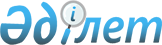 О районном бюджете на 2019-2021 годы
					
			С истёкшим сроком
			
			
		
					Решение Каркаралинского районного маслихата Карагандинской области от 26 декабря 2018 года № VI-37/308. Зарегистрировано Департаментом юстиции Карагандинской области 29 декабря 2018 года № 5119. Прекращено действие в связи с истечением срока
      В соответствии с Бюджетным кодексом Республики Казахстан от 4 декабря 2008 года, Законом Республики Казахстан от 23 января 2001 года "О местном государственном управлении и самоуправлении в Республике Казахстан", районный маслихат РЕШИЛ:
      1. Утвердить районный бюджет на 2019-2021 годы согласно приложениям 1, 2 и 3 соответственно, в том числе на 2019 год в следующих объемах:
      1) доходы – 8220847 тысяч тенге, в том числе:
      налоговые поступления – 683596 тысяч тенге;
      неналоговые поступления – 11576 тысяч тенге;
      поступления от продажи основного капитала – 9800 тысяч тенге;
      поступления трансфертов – 7515875 тысяч тенге;
      2) затраты – 8275202 тысячи тенге;
      3) чистое бюджетное кредитование – 26902 тысячи тенге, в том числе:
      бюджетные кредиты – 37875 тысяч тенге;
      погашение бюджетных кредитов – 10973 тысячи тенге;
      4) сальдо по операциям с финансовыми активами – 0 тысяч тенге, в том числе:
      приобретение финансовых активов – 0 тысяч тенге;
      поступления от продажи финансовых активов государства – 0 тысяч тенге;
      5) дефицит (профицит) бюджета – минус 81257 тысяч тенге;
      6) финансирование дефицита (использование профицита) бюджета – 81257 тысяч тенге, в том числе:
      поступление займов – 37875 тысяч тенге;
      погашение займов – 14675 тысяч тенге;
      используемые остатки бюджетных средств – 58057 тысяч тенге.
      Сноска. Пункт 1 – в редакции решения Каркаралинского районного маслихата Карагандинской области от 22.10.2019 № VI-47/397 (вводится в действие с 01.01.2019).


      2. Установить на 2019 год нормативы распределения доходов в районный бюджет в следующих размерах:
      1) по индивидуальному подоходному налогу – 50 процентов;
      2) по социальному налогу – 70 процентов.
      3. Предусмотреть в районном бюджете на 2019 год объем субвенции, передаваемой из областного бюджета в сумме 5003437 тысяч тенге.
      4. Предусмотреть в районном бюджете на 2019 год объемы субвенций, передаваемых из районного бюджета в бюджеты города, поселка, сельских округов сумме 345141 тысячи тенге, в том числе:
      городу Каркаралинск - 175455 тысяч тенге;
      поселку Карагайлы - 84084 тысячи тенге;
      Егиндыбулакскому сельскому округу - 66268 тысяч тенге;
      Киргизскому сельскому округу - 19334 тысячи тенге.
      5. Учесть в составе поступлений районного бюджета на 2019 год целевые трансферты и бюджетные кредиты согласно приложению 4.
      6. Утвердить резерв акимата района на 2019 год в сумме 12500 тысяч тенге.
      Сноска. Пункт 6 – в редакции решения Каркаралинского районного маслихата Карагандинской области от 03.09.2019 № VI-45/385 (вводится в действие с 01.01.2019).


      7. Учесть на 2019 год гражданским служащим здравоохранения, социального обеспечения, образования, культуры, спорта, ветеринарии, лесного хозяйства и особо охраняемых природных территорий, работающим в сельской местности, финансируемым из районного бюджета, повышенные не менее чем на двадцать пять процентов должностные оклады и тарифные ставки по сравнению с окладами и ставками гражданских служащих, занимающихся этими видами деятельности в городских условиях.
      8. Утвердить перечень районных бюджетных программ, не подлежащих секвестру в процессе исполнения районного бюджета на 2019 год согласно приложению 5.
      9. Утвердить перечень трансфертов передаваемых органам местного самоуправления на 2019 год согласно приложению 6.
      10. Утвердить перечень бюджетных программ сельских округов на 2019 год согласно приложению 7.
      11. Настоящее решение вводится в действие с 1 января 2019 года. Районный бюджет на 2019 год
      Сноска. Приложение 1 – в редакции решения Каркаралинского районного маслихата Карагандинской области от 22.10.2019 № VI-47/397 (вводится в действие с 01.01.2019). Районный бюджет на 2020 год Районный бюджет на 2021 год Целевые трансферты и бюджетные кредиты на 2019 год
      Сноска. Приложение 4 – в редакции решения Каркаралинского районного маслихата Карагандинской области от 22.10.2019 № VI-47/397 (вводится в действие с 01.01.2019). Перечень районных бюджетных программ, не подлежащих секвестру в процессе исполнения районного бюджета на 2019 год Трансферты органам местного самоуправления на 2019 год
      Сноска. Приложение 6 – в редакции решения Каркаралинского районного маслихата Карагандинской области от 22.10.2019 № VI-47/397 (вводится в действие с 01.01.2019). Бюджетные программы сельских округов на 2019 год
      Сноска. Приложение 7 – в редакции решения Каркаралинского районного маслихата Карагандинской области от 22.10.2019 № VI-47/397 (вводится в действие с 01.01.2019). Бюджетные программы сельских округов на 2019 год Бюджетные программы сельских округов на 2019 год Бюджетные программы сельских округов на 2019 год Бюджетные программы сельских округов на 2019 год
					© 2012. РГП на ПХВ «Институт законодательства и правовой информации Республики Казахстан» Министерства юстиции Республики Казахстан
				
      Председатель сессии 

М. Кәрім

      Секретарь районного маслихата 

С. Нуркенов
Приложение 1к решению Каркаралинскогорайонного маслихатаот 26 декабря 2018 года№ VI-37/308
Категория 
Категория 
Категория 
Категория 
Сумма (тысяч тенге)
Класс
Класс
Класс
Сумма (тысяч тенге)
Подкласс
Подкласс
Сумма (тысяч тенге)
Наименование
Сумма (тысяч тенге)
1
2
3
4
5
I. Доходы
8220847
1
Налоговые поступления
683596
01
Подоходный налог
198130
2
Индивидуальный подоходный налог
198130
03
Социальный налог
254773
1
Социальный налог
254773
04
Hалоги на собственность
182625
1
Hалоги на имущество
150433
3
Земельный налог
3392
4
Hалог на транспортные средства
22300
5
Единый земельный налог
6500
05
Внутренние налоги на товары, работы и услуги
44344
2
Акцизы
3000
3
Поступления за использование природных и других ресурсов
32000
4
Сборы за ведение предпринимательской и профессиональной деятельности
9344
08
Обязательные платежи, взимаемые за совершение юридически значимых действий и (или) выдачу документов уполномоченными на то государственными органами или должностными лицами
3724
1
Государственная пошлина
3724
2
Неналоговые поступления
11576
01
Доходы от государственной собственности
7813
5
Доходы от аренды имущества, находящегося в государственной собственности
7800
7
Вознаграждения по кредитам, выданным из государственного бюджета
13
06
Прочие неналоговые поступления
3763
1
Прочие неналоговые поступления
3763
3
Поступления от продажи основного капитала
9800
01
Продажа государственного имущества, закрепленного за государственными учреждениями
3300
1
Продажа государственного имущества, закрепленного за государственными учреждениями
3300
03
Продажа земли и нематериальных активов
6500
1
Продажа земли
6500
4
Поступления трансфертов
7515875
02
Трансферты из вышестоящих органов государственного управления
7515875
2
Трансферты из областного бюджета
7515875
Функциональная группа
Функциональная группа
Функциональная группа
Функциональная группа
Функциональная группа
Сумма (тысяч тенге)
Функциональная подгруппа
Функциональная подгруппа
Функциональная подгруппа
Функциональная подгруппа
Сумма (тысяч тенге)
Администратор бюджетных программ
Администратор бюджетных программ
Администратор бюджетных программ
Сумма (тысяч тенге)
Программа
Программа
Сумма (тысяч тенге)
Наименование
Сумма (тысяч тенге)
1
2
3
4
5
6
II.Затраты
8275202
01
Государственные услуги общего характера
941542
1
Представительные, исполнительные и другие органы, выполняющие общие функции государственного управления
584993
112
Аппарат маслихата района (города областного значения)
23318
001
Услуги по обеспечению деятельности маслихата района (города областного значения)
23176
003
Капитальные расходы государственного органа
142
122
Аппарат акима района (города областного значения)
147172
001
Услуги по обеспечению деятельности акима района (города областного значения)
146122
003
Капитальные расходы государственного органа
1050
123
Аппарат акима района в городе, города районного значения, поселка, села, сельского округа
414503
001
Услуги по обеспечению деятельности акима района в городе, города районного значения, поселка, села, сельского округа
406731
022
Капитальные расходы государственного органа
7772
2
Финансовая деятельность
21087
489
Отдел государственных активов и закупок района (города областного значения)
21087
001
Услуги по реализации государственной политики в области управления государственных активов и закупок на местном уровне
15805
003
Капитальные расходы государственного органа 
240
004
Проведение оценки имущества в целях налогообложения
1075
005
Приватизация, управление коммунальным имуществом, постприватизационная деятельность и регулирование споров, связанных с этим 
676
113
Целевые текущие трансферты из местных бюджетов
3291
9
Прочие государственные услуги общего характера
335462
458
Отдел жилищно-коммунального хозяйства, пассажирского транспорта и автомобильных дорог района (города областного значения)
241230
001
Услуги по реализации государственной политики на местном уровне в области жилищно-коммунального хозяйства, пассажирского транспорта и автомобильных дорог
14807
113
Целевые текущие трансферты из местных бюджетов
226423
459
Отдел экономики и финансов района (города областного значения)
48344
001
Услуги по реализации государственной политики в области формирования и развития экономической политики, государственного планирования, исполнения бюджета и управления коммунальной собственностью района (города областного значения)
47348
015
Капитальные расходы государственного органа
996
467
Отдел строительства района (города областного значения)
100
040
Развитие объектов государственных органов
100
486
Отдел земельных отношений, архитектуры и градостроительства района (города областного значения)
23397
001
Услуги по реализации государственной политики в области регулирования земельных отношений, архитектуры и градостроительства на местном уровне
23397
494
Отдел предпринимательства и промышленности района (города областного значения)
22391
001
Услуги по реализации государственной политики на местном уровне в области развития предпринимательства и промышленности
22391
02
Оборона
16738
1
Военные нужды
4818
Функциональная группа 
Функциональная группа 
Функциональная группа 
Функциональная группа 
Функциональная группа 
Сумма (тысяч тенге)
Функциональная подгруппа
Функциональная подгруппа
Функциональная подгруппа
Функциональная подгруппа
Сумма (тысяч тенге)
Администратор бюджетных программ
Администратор бюджетных программ
Администратор бюджетных программ
Сумма (тысяч тенге)
Программа
Программа
Сумма (тысяч тенге)
Наименование
Сумма (тысяч тенге)
1
2
3
4
5
6
122
Аппарат акима района (города областного значения)
4818
005
Мероприятия в рамках исполнения всеобщей воинской обязанности
4818
2
Организация работы по чрезвычайным ситуациям
11920
122
Аппарат акима района (города областного значения)
11920
006
Предупреждение и ликвидация чрезвычайных ситуаций масштаба района (города областного значения)
8800
007
Мероприятия по профилактике и тушению степных пожаров районного (городского) масштаба, а также пожаров в населенных пунктах, в которых не созданы органы государственной противопожарной службы
3120
04
Образование
3953132
2
Начальное, основное среднее и общее среднее образование
3662411
123
Аппарат акима района в городе, города районного значения, поселка, села, сельского округа
6835
005
Организация бесплатного подвоза учащихся до школы и обратно в сельской местности
6835
464
Отдел образования района (города областного значения)
3578210
003
Общеобразовательное обучение
3461224
006
Дополнительное образование для детей
116986
465
Отдел физической культуры и спорта района (города областного значения)
77366
017
Дополнительное образование для детей и юношества по спорту
77366
9
Прочие услуги в области образования
290721
464
Отдел образования района (города областного значения)
290721
001
Услуги по реализации государственной политики на местном уровне в области образования
14485
005
Приобретение и доставка учебников, учебно-методических комплексов для государственных учреждений образования района (города областного значения)
84348
012
Капитальные расходы государственного органа
1116
015
Ежемесячные выплаты денежных средств опекунам (попечителям) на содержание ребенка-сироты (детей-сирот), и ребенка (детей), оставшегося без попечения родителей
9677
067
Капитальные расходы подведомственных государственных учреждений и организаций
180255
113
Целевые текущие трансферты из местных бюджетов
840
06
Социальная помощь и социальное обеспечение
699848
1
Социальное обеспечение
256647
451
Отдел занятости и социальных программ района (города областного значения)
245575
005
Государственная адресная социальная помощь
245575
464
Отдел образования района (города областного значения)
11072
030
Содержание ребенка (детей), переданного патронатным воспитателям
5096
031
Государственная поддержка по содержанию детей-сирот и детей, оставшихся без попечения родителей, в детских домах семейного типа и приемных семьях
5976
Функциональная группа
Функциональная группа
Функциональная группа
Функциональная группа
Функциональная группа
Сумма (тысяч тенге)
Функциональная подгруппа
Функциональная подгруппа
Функциональная подгруппа
Функциональная подгруппа
Сумма (тысяч тенге)
Администратор бюджетных программ
Администратор бюджетных программ
Администратор бюджетных программ
Сумма (тысяч тенге)
Программа
Программа
Сумма (тысяч тенге)
Наименование
Сумма (тысяч тенге)
1
2
3
4
5
6
2
Социальная помощь
359095
451
Отдел занятости и социальных программ района (города областного значения)
359095
002
Программа занятости
192249
004
Оказание социальной помощи на приобретение топлива специалистам здравоохранения, образования, социального обеспечения, культуры, спорта и ветеринарии в сельской местности в соответствии с законодательством Республики Казахстан
7435
006
Оказание жилищной помощи
1020
007
Социальная помощь отдельным категориям нуждающихся граждан по решениям местных представительных органов
22011
010
Материальное обеспечение детей-инвалидов, воспитывающихся и обучающихся на дому
363
014
Оказание социальной помощи нуждающимся гражданам на дому
72573
017
Обеспечение нуждающихся инвалидов обязательными гигиеническими средствами и предоставление услуг специалистами жестового языка, индивидуальными помощниками в соответствии с индивидуальной программой реабилитации инвалида
34496
023
Обеспечение деятельности центров занятости населения
28948
9
Прочие услуги в области социальной помощи и социального обеспечения
84106
451
Отдел занятости и социальных программ района (города областного значения)
84106
001
Услуги по реализации государственной политики на местном уровне в области обеспечения занятости и реализации социальных программ для населения
49731
011
Оплата услуг по зачислению, выплате и доставке пособий и других социальных выплат
5237
021
Капитальные расходы государственного органа
14424
050
Обеспечение прав и улучшение качества жизни инвалидов в Республике Казахстан
12074
054
Размещение государственного социального заказа в неправительственных организациях
2640
07
Жилищно-коммунальное хозяйство
532398
1
Жилищное хозяйство
260223
467
Отдел строительства района (города областного значения)
251652
003
Проектирование и (или) строительство, реконструкция жилья коммунального жилищного фонда
104000
004
Проектирование, развитие и (или) обустройство инженерно-коммуникационной инфраструктуры
3179
098
Приобретение жилья коммунального жилищного фонда
144473
479
Отдел жилищной инспекции района (города областного значения)
8571
001
Услуги по реализации государственной политики на местном уровне в области жилищного фонда
8571
2
Коммунальное хозяйство
228969
123
Аппарат акима района в городе, города районного значения, поселка, села, сельского округа
8625
014
Организация водоснабжения населенных пунктов
8625
467
Отдел строительства района (города областного значения)
220344
006
Развитие системы водоснабжения и водоотведения 
1600
058
Развитие системы водоснабжения и водоотведения в сельских населенных пунктах
218744
3
Благоустройство населенных пунктов
43206
Функциональная группа
Функциональная группа
Функциональная группа
Функциональная группа
Функциональная группа
Сумма (тысяч тенге)
Функциональная подгруппа
Функциональная подгруппа
Функциональная подгруппа
Функциональная подгруппа
Сумма (тысяч тенге)
Администратор бюджетных программ
Администратор бюджетных программ
Администратор бюджетных программ
Сумма (тысяч тенге)
Программа
Программа
Сумма (тысяч тенге)
Наименование
Сумма (тысяч тенге)
1
2
3
4
5
6
123
Аппарат акима района в городе, города районного значения, поселка, села, сельского округа
37381
008
Освещение улиц населенных пунктов
7077
011
Благоустройство и озеленение населенных пунктов
30304
458
Отдел жилищно-коммунального хозяйства, пассажирского транспорта и автомобильных дорог района (города областного значения)
5825
016
Обеспечение санитарии населенных пунктов
4039
018
Благоустройство и озеленение населенных пунктов
1786
08
Культура, спорт, туризм и информационное пространство
998398
1
Деятельность в области культуры
297118
455
Отдел культуры и развития языков района (города областного значения)
297118
003
Поддержка культурно-досуговой работы
297118
2
Спорт
477081
465
Отдел физической культуры и спорта района (города областного значения)
22417
001
Услуги по реализации государственной политики на местном уровне в сфере физической культуры и спорта
13948
004
Капитальные расходы государственного органа
197
006
Проведение спортивных соревнований на районном (города областного значения) уровне
3322
007
Подготовка и участие членов сборных команд района (города областного значения) по различным видам спорта на областных спортивных соревнованиях
4950
467
Отдел строительства района (города областного значения)
454664
008
Развитие объектов спорта
454664
3
Информационное пространство
140847
455
Отдел культуры и развития языков района (города областного значения)
124919
006
Функционирование районных (городских) библиотек
123869
007
Развитие государственного языка и других языков народа Казахстана
1050
456
Отдел внутренней политики района (города областного значения)
15928
002
Услуги по проведению государственной информационной политики 
15928
9
Прочие услуги по организации культуры, спорта, туризма и информационного пространства
83352
455
Отдел культуры и развития языков района (города областного значения)
38894
001
Услуги по реализации государственной политики на местном уровне в области развития языков и культуры
19761
010
Капитальные расходы государственного органа 
439
032
Капитальные расходы подведомственных государственных учреждений и организаций
18694
456
Отдел внутренней политики района (города областного значения)
44458
001
Услуги по реализации государственной политики на местном уровне в области информации, укрепления государственности и формирования социального оптимизма граждан
19289
003
Реализация мероприятий в сфере молодежной политики
24729
032
Капитальные расходы подведомственных государственных учреждений и организаций
440
09
Топливно-энергетический комплекс и недропользование
2000
1
Топливо и энергетика
2000
467
Отдел строительства района (города областного значения)
2000
009
Развитие теплоэнергетической системы
2000
10
Сельское, водное, лесное, рыбное хозяйство, особо охраняемые природные территории, охрана окружающей среды и животного мира, земельные отношения
280345
1
Сельское хозяйство
271137
462
Отдел сельского хозяйства района (города областного значения)
28902
001
Услуги по реализации государственной политики на местном уровне в сфере сельского хозяйства
28702
Функциональная группа
Функциональная группа
Функциональная группа
Функциональная группа
Функциональная группа
Сумма (тысяч тенге)
Функциональная подгруппа
Функциональная подгруппа
Функциональная подгруппа
Функциональная подгруппа
Сумма (тысяч тенге)
Администратор бюджетных программ
Администратор бюджетных программ
Администратор бюджетных программ
Сумма (тысяч тенге)
Программа
Программа
Сумма (тысяч тенге)
Наименование
Сумма (тысяч тенге)
1
2
3
4
5
6
006
Капитальные расходы государственного органа 
200
467
Отдел строительства района (города областного значения)
12729
010
Развитие объектов сельского хозяйства
12729
473
Отдел ветеринарии района (города областного значения)
229506
001
Услуги по реализации государственной политики на местном уровне в сфере ветеринарии
38616
007
Организация отлова и уничтожения бродячих собак и кошек
1020
009
Проведение ветеринарных мероприятий по энзоотическим болезням животных
3420
010
Проведение мероприятий по идентификации сельскохозяйственных животных
22529
011
Проведение противоэпизоотических мероприятий
140721
047
Возмещение владельцам стоимости обезвреженных (обеззараженных) и переработанных без изъятия животных, продукции и сырья животного происхождения, представляющих опасность для здоровья животных и человека
23200
9
Прочие услуги в области сельского, водного, лесного, рыбного хозяйства, охраны окружающей среды и земельных отношений
9208
459
Отдел экономики и финансов района (города областного значения)
9208
099
Реализация мер по оказанию социальной поддержки специалистов
9208
11
Промышленность, архитектурная, градостроительная и строительная деятельность
51409
2
Архитектурная, градостроительная и строительная деятельность
51409
467
Отдел строительства района (города областного значения)
24831
001
Услуги по реализации государственной политики на местном уровне в области строительства
24670
017
Капитальные расходы государственного органа 
161
486
Отдел земельных отношений, архитектуры и градостроительства района (города областного значения)
26578
004
Разработка схем градостроительного развития территории района и генеральных планов населенных пунктов
26578
12
Транспорт и коммуникации
146328
1
Автомобильный транспорт
145463
458
Отдел жилищно-коммунального хозяйства, пассажирского транспорта и автомобильных дорог района (города областного значения)
145463
023
Обеспечение функционирования автомобильных дорог
52963
045
Капитальный и средний ремонт автомобильных дорог районного значения и улиц населенных пунктов
92500
9
 Прочие услуги в сфере транспорта и коммуникаций 
865
458
Отдел жилищно-коммунального хозяйства, пассажирского транспорта и автомобильных дорог района (города областного значения)
865
037
Субсидирование пассажирских перевозок по социально значимым городским (сельским), пригородным и внутрирайонным сообщениям 
865
13
Прочие
80319
9
Прочие
80319
123
Аппарат акима района в городе, города районного значения, поселка, села, сельского округа
18858
Функциональная группа
Функциональная группа
Функциональная группа
Функциональная группа
Функциональная группа
Сумма (тысяч тенге)
Функциональная подгруппа
Функциональная подгруппа
Функциональная подгруппа
Функциональная подгруппа
Сумма (тысяч тенге)
Администратор бюджетных программ
Администратор бюджетных программ
Администратор бюджетных программ
Сумма (тысяч тенге)
Программа
Программа
Сумма (тысяч тенге)
Наименование
Сумма (тысяч тенге)
1
2
3
4
5
6
040
Реализация мер по содействию экономическому развитию регионов в рамках Программы развития регионов до 2020 года
18858
459
Отдел экономики и финансов района (города областного значения)
61461
012
Резерв местного исполнительного органа района (города областного значения) 
12500
026
Целевые текущие трансферты бюджетам города районного значения, села, поселка, сельского округа на повышение заработной платы отдельных категорий гражданских служащих, работников организаций, содержащихся за счет средств государственного бюджета, работников казенных предприятий
43215
066
Целевые текущие трансферты бюджетам города районного значения, села, поселка, сельского округа на повышение заработной платы отдельных категорий административных государственных служащих
5746
14
Обслуживание долга
13
1
Обслуживание долга
13
459
Отдел экономики и финансов района (города областного значения)
13
021
Обслуживание долга местных исполнительных органов по выплате вознаграждений и иных платежей по займам из областного бюджета
13
15
Трансферты
572732
1
Трансферты
572732
459
Отдел экономики и финансов района (города областного значения)
572732
006
Возврат неиспользованных (недоиспользованных) целевых трансфертов
291
024
Целевые текущие трансферты из нижестоящего бюджета на компенсацию потерь вышестоящего бюджета в связи с изменением законодательства
197991
038
Субвенции
345141
051
Трансферты органам местного самоуправления
29309
Функциональная группа
Функциональная группа
Функциональная группа
Функциональная группа
Функциональная группа
Сумма (тысяч тенге)
Функциональная подгруппа
Функциональная подгруппа
Функциональная подгруппа
Функциональная подгруппа
Сумма (тысяч тенге)
Администратор бюджетных программ
Администратор бюджетных программ
Администратор бюджетных программ
Сумма (тысяч тенге)
Программа
Программа
Сумма (тысяч тенге)
Наименование
Сумма (тысяч тенге)
1
2
3
4
5
6
III. Чистое бюджетное кредитование
26902
Бюджетные кредиты 
37875
10
Сельское, водное, лесное, рыбное хозяйство, особо охраняемые природные территории, охрана окружающей среды и животного мира, земельные отношения
37875
9
Прочие услуги в области сельского, водного, лесного, рыбного хозяйства, охраны окружающей среды и земельных отношений
37875
459
Отдел экономики и финансов района (города областного значения)
37875
018
Бюджетные кредиты для реализации мер социальной поддержки специалистов
37875
Категория
Категория
Категория
Категория
Сумма (тысяч тенге)
Класс
Класс
Класс
Сумма (тысяч тенге)
Подкласс
Подкласс
Сумма (тысяч тенге)
Наименование
Сумма (тысяч тенге)
1
2
3
4
5
Погашение бюджетных кредитов
10973
5
Погашение бюджетных кредитов
10973
01
Погашение бюджетных кредитов
10973
1
Погашение бюджетных кредитов, выданных из государственного бюджета
10973
Функциональная группа
Функциональная группа
Функциональная группа
Функциональная группа
Функциональная группа
Сумма (тысяч тенге)
Функциональная подгруппа
Функциональная подгруппа
Функциональная подгруппа
Функциональная подгруппа
Сумма (тысяч тенге)
Администратор бюджетных программ
Администратор бюджетных программ
Администратор бюджетных программ
Сумма (тысяч тенге)
Программа
Программа
Сумма (тысяч тенге)
Наименование
Сумма (тысяч тенге)
1
2
3
4
5
6
IV. Сальдо по операциям с финансовыми активами
0
Приобретение финансовых активов
0
Категория
Категория
Категория
Категория
Сомасы (тысяч тенге)
Класс
Класс
Класс
Сомасы (тысяч тенге)
Подкласс
Подкласс
Сомасы (тысяч тенге)
Наименование
Сомасы (тысяч тенге)
1
2
3
4
5
Поступление от продажи финансовых активов государства
0
Функциональная группа
Функциональная группа
Функциональная группа
Функциональная группа
Функциональная группа
Сумма (тысяч тенге)
Функциональная подгруппа
Функциональная подгруппа
Функциональная подгруппа
Функциональная подгруппа
Сумма (тысяч тенге)
Администратор бюджетных программ
Администратор бюджетных программ
Администратор бюджетных программ
Сумма (тысяч тенге)
Программа
Программа
Сумма (тысяч тенге)
Наименование
Сумма (тысяч тенге)
1
2
3
4
5
6
V. Дефицит (профицит) бюджета 
-81257
VI. Финансирование дефицита (использование профицита) бюджета 
81257Приложение 2к решению Каркаралинского  районного маслихатаот 26 декабря 2018 года№ VI-37/308
Категория
Категория
Категория
Категория
Сумма (тысяч тенге)
Класс
Класс
Класс
Сумма (тысяч тенге)
Подкласс
Подкласс
Сумма (тысяч тенге)
Наименование
Сумма (тысяч тенге)
I. Доходы
5859902
1
Налоговые поступления
665980
01
Подоходный налог
202572
2
Индивидуальный подоходный налог
202572
03
Социальный налог
225347
1
Социальный налог
225347
04
Hалоги на собственность
187338
1
Hалоги на имущество
156693
3
Земельный налог
3615
4
Hалог на транспортные средства
20205
5
Единый земельный налог
6825
05
Внутренние налоги на товары, работы и услуги
46739
2
Акцизы
3150
3
Поступления за использование природных и других ресурсов
33600
4
Сборы за ведение предпринимательской и профессиональной деятельности
9989
08
Обязательные платежи, взимаемые за совершение юридически значимых действий и (или) выдачу документов уполномоченными на то государственными органами или должностными лицами
3984
1
Государственная пошлина
3984
2
Неналоговые поступления
9365
01
Доходы от государственной собственности
4954
5
Доходы от аренды имущества, находящегося в государственной собственности
4954
02
Поступления от реализации товаров (работ, услуг) государственными учреждениями, финансируемыми из государственного бюджета
500
1
Поступления от реализации товаров (работ, услуг) государственными учреждениями, финансируемыми из государственного бюджета
500
06
Прочие неналоговые поступления
3911
1
Прочие неналоговые поступления
3911
3
Поступления от продажи основного капитала
6000
03
Продажа земли и нематериальных активов
6000
1
Продажа земли
6000
4
Поступления трансфертов
5178557
02
Трансферты из вышестоящих органов государственного управления
5178557
2
Трансферты из областного бюджета
5178557
Функциональная группа
Функциональная группа
Функциональная группа
Функциональная группа
Функциональная группа
Функциональная группа
Функциональная группа
Сумма (тысяч тенге)
Сумма (тысяч тенге)
Функциональная подгруппа
Функциональная подгруппа
Функциональная подгруппа
Функциональная подгруппа
Функциональная подгруппа
Функциональная подгруппа
Сумма (тысяч тенге)
Сумма (тысяч тенге)
Администратор бюджетных программ
Администратор бюджетных программ
Администратор бюджетных программ
Администратор бюджетных программ
Администратор бюджетных программ
Сумма (тысяч тенге)
Сумма (тысяч тенге)
Программа
Программа
Программа
Сумма (тысяч тенге)
Сумма (тысяч тенге)
Наименование
Наименование
Сумма (тысяч тенге)
Сумма (тысяч тенге)
1
2
3
3
4
5
5
6
6
 II.Затраты
 II.Затраты
5859902
5859902
01
Государственные услуги общего характера
Государственные услуги общего характера
271021
271021
1
Представительные, исполнительные и другие органы, выполняющие общие функции государственного управления
Представительные, исполнительные и другие органы, выполняющие общие функции государственного управления
148194
148194
112
112
Аппарат маслихата района (города областного значения)
Аппарат маслихата района (города областного значения)
21098
21098
001
Услуги по обеспечению деятельности маслихата района (города областного значения)
Услуги по обеспечению деятельности маслихата района (города областного значения)
20938
20938
003
Капитальные расходы государственного органа
Капитальные расходы государственного органа
160
160
122
122
Аппарат акима района (города областного значения)
Аппарат акима района (города областного значения)
127096
127096
001
Услуги по обеспечению деятельности акима района (города областного значения)
Услуги по обеспечению деятельности акима района (города областного значения)
126736
126736
003
Капитальные расходы государственного органа
Капитальные расходы государственного органа
360
360
2
Финансовая деятельность
Финансовая деятельность
14736
14736
489
489
Отдел государственных активов и закупок района (города областного значения)
Отдел государственных активов и закупок района (города областного значения)
14736
14736
001
Услуги по реализации государственной политики в области управления государственных активов и закупок на местном уровне
Услуги по реализации государственной политики в области управления государственных активов и закупок на местном уровне
12947
12947
003
Капитальные расходы государственного органа 
Капитальные расходы государственного органа 
240
240
004
Проведение оценки имущества в целях налогообложения
Проведение оценки имущества в целях налогообложения
1075
1075
005
Приватизация, управление коммунальным имуществом, постприватизационная деятельность и регулирование споров, связанных с этим 
Приватизация, управление коммунальным имуществом, постприватизационная деятельность и регулирование споров, связанных с этим 
474
474
9
Прочие государственные услуги общего характера
Прочие государственные услуги общего характера
108091
108091
458
458
Отдел жилищно-коммунального хозяйства, пассажирского транспорта и автомобильных дорог района (города областного значения)
Отдел жилищно-коммунального хозяйства, пассажирского транспорта и автомобильных дорог района (города областного значения)
22975
22975
001
Услуги по реализации государственной политики на местном уровне в области жилищно-коммунального хозяйства, пассажирского транспорта и автомобильных дорог
Услуги по реализации государственной политики на местном уровне в области жилищно-коммунального хозяйства, пассажирского транспорта и автомобильных дорог
12835
12835
108
Разработка или корректировка, а также проведение необходимых экспертиз технико-экономических обоснований бюджетных инвестиционных проектов и конкурсных документаций проектов государственно-частного партнерства, концессионных проектов, консультативное сопровождение проектов государственно-частного партнерства и концессионных проектов
Разработка или корректировка, а также проведение необходимых экспертиз технико-экономических обоснований бюджетных инвестиционных проектов и конкурсных документаций проектов государственно-частного партнерства, концессионных проектов, консультативное сопровождение проектов государственно-частного партнерства и концессионных проектов
10140
10140
459
459
Отдел экономики и финансов района (города областного значения)
Отдел экономики и финансов района (города областного значения)
40600
40600
001
Услуги по реализации государственной политики в области формирования и развития экономической политики, государственного планирования, исполнения бюджета и управления коммунальной собственностью района (города областного значения)
Услуги по реализации государственной политики в области формирования и развития экономической политики, государственного планирования, исполнения бюджета и управления коммунальной собственностью района (города областного значения)
39604
39604
015
Капитальные расходы государственного органа
Капитальные расходы государственного органа
996
996
486
486
Отдел земельных отношений, архитектуры и градостроительства района (города областного значения)
Отдел земельных отношений, архитектуры и градостроительства района (города областного значения)
25026
25026
001
Услуги по реализации государственной политики в области регулирования земельных отношений, архитектуры и градостроительства на местном уровне
Услуги по реализации государственной политики в области регулирования земельных отношений, архитектуры и градостроительства на местном уровне
25026
25026
494
494
Отдел предпринимательства и промышленности района (города областного значения)
Отдел предпринимательства и промышленности района (города областного значения)
19490
19490
001
Услуги по реализации государственной политики на местном уровне в области развития предпринимательства и промышленности
Услуги по реализации государственной политики на местном уровне в области развития предпринимательства и промышленности
19490
19490
02
Оборона
Оборона
11752
11752
1
Военные нужды
Военные нужды
4632
4632
122
122
Аппарат акима района (города областного значения)
Аппарат акима района (города областного значения)
4632
4632
005
Мероприятия в рамках исполнения всеобщей воинской обязанности
Мероприятия в рамках исполнения всеобщей воинской обязанности
4632
4632
2
Организация работы по чрезвычайным ситуациям
Организация работы по чрезвычайным ситуациям
7120
7120
122
122
Аппарат акима района (города областного значения)
Аппарат акима района (города областного значения)
7120
7120
006
Предупреждение и ликвидация чрезвычайных ситуаций масштаба района (города областного значения)
Предупреждение и ликвидация чрезвычайных ситуаций масштаба района (города областного значения)
4000
4000
007
Мероприятия по профилактике и тушению степных пожаров районного (городского) масштаба, а также пожаров в населенных пунктах, в которых не созданы органы государственной противопожарной службы
Мероприятия по профилактике и тушению степных пожаров районного (городского) масштаба, а также пожаров в населенных пунктах, в которых не созданы органы государственной противопожарной службы
3120
3120
03
Общественный порядок, безопасность, правовая, судебная, уголовно-исполнительная деятельность
Общественный порядок, безопасность, правовая, судебная, уголовно-исполнительная деятельность
5500
5500
9
Прочие услуги в области общественного порядка и безопасности
Прочие услуги в области общественного порядка и безопасности
5500
5500
458
458
Отдел жилищно-коммунального хозяйства, пассажирского транспорта и автомобильных дорог района (города областного значения)
Отдел жилищно-коммунального хозяйства, пассажирского транспорта и автомобильных дорог района (города областного значения)
5500
5500
021
Обеспечение безопасности дорожного движения в населенных пунктах
Обеспечение безопасности дорожного движения в населенных пунктах
5500
5500
04
Образование
Образование
3123729
3123729
1
Дошкольное воспитание и обучение
Дошкольное воспитание и обучение
2000
2000
467
467
Отдел строительства района (города областного значения)
Отдел строительства района (города областного значения)
2000
2000
037
Строительство и реконструкция объектов дошкольного воспитания и обучения
Строительство и реконструкция объектов дошкольного воспитания и обучения
2000
2000
2
Начальное, основное среднее и общее среднее образование
Начальное, основное среднее и общее среднее образование
2646821
2646821
464
464
Отдел образования района (города областного значения)
Отдел образования района (города областного значения)
2585699
2585699
003
Общеобразовательное обучение
Общеобразовательное обучение
2486189
2486189
006
Дополнительное образование для детей
Дополнительное образование для детей
99510
99510
465
465
Отдел физической культуры и спорта района (города областного значения)
Отдел физической культуры и спорта района (города областного значения)
59122
59122
017
Дополнительное образование для детей и юношества по спорту
Дополнительное образование для детей и юношества по спорту
59122
59122
467
467
Отдел строительства района (города областного значения)
Отдел строительства района (города областного значения)
2000
2000
024
Строительство и реконструкция объектов начального, основного среднего и общего среднего образования
Строительство и реконструкция объектов начального, основного среднего и общего среднего образования
2000
2000
9
Прочие услуги в области образования
Прочие услуги в области образования
474908
474908
464
464
Отдел образования района (города областного значения)
Отдел образования района (города областного значения)
474908
474908
001
Услуги по реализации государственной политики на местном уровне в области образования
Услуги по реализации государственной политики на местном уровне в области образования
16983
16983
005
Приобретение и доставка учебников, учебно-методических комплексов для государственных учреждений образования района (города областного значения)
Приобретение и доставка учебников, учебно-методических комплексов для государственных учреждений образования района (города областного значения)
63882
63882
012
Капитальные расходы государственного органа
Капитальные расходы государственного органа
1116
1116
015
Ежемесячные выплаты денежных средств опекунам (попечителям) на содержание ребенка-сироты (детей-сирот), и ребенка (детей), оставшегося без попечения родителей
Ежемесячные выплаты денежных средств опекунам (попечителям) на содержание ребенка-сироты (детей-сирот), и ребенка (детей), оставшегося без попечения родителей
15018
15018
067
Капитальные расходы подведомственных государственных учреждений и организаций
Капитальные расходы подведомственных государственных учреждений и организаций
377909
377909
06
Социальная помощь и социальное обеспечение
Социальная помощь и социальное обеспечение
240406
240406
1
Социальное обеспечение
Социальное обеспечение
23327
23327
451
451
Отдел занятости и социальных программ района (города областного значения)
Отдел занятости и социальных программ района (города областного значения)
15000
15000
005
Государственная адресная социальная помощь
Государственная адресная социальная помощь
15000
15000
464
464
Отдел образования района (города областного значения)
Отдел образования района (города областного значения)
8327
8327
030
Содержание ребенка (детей), переданного патронатным воспитателям
Содержание ребенка (детей), переданного патронатным воспитателям
2742
2742
031
Государственная поддержка по содержанию детей-сирот и детей, оставшихся без попечения родителей, в детских домах семейного типа и приемных семьях
Государственная поддержка по содержанию детей-сирот и детей, оставшихся без попечения родителей, в детских домах семейного типа и приемных семьях
5585
5585
2
Социальная помощь
Социальная помощь
166928
166928
451
451
Отдел занятости и социальных программ района (города областного значения)
Отдел занятости и социальных программ района (города областного значения)
166928
166928
002
Программа занятости
Программа занятости
20562
20562
004
004
Оказание социальной помощи на приобретение топлива специалистам здравоохранения, образования, социального обеспечения, культуры, спорта и ветеринарии в сельской местности в соответствии с законодательством Республики Казахстан
Оказание социальной помощи на приобретение топлива специалистам здравоохранения, образования, социального обеспечения, культуры, спорта и ветеринарии в сельской местности в соответствии с законодательством Республики Казахстан
8537
8537
8537
006
006
Оказание жилищной помощи
Оказание жилищной помощи
1020
1020
1020
007
007
Социальная помощь отдельным категориям нуждающихся граждан по решениям местных представительных органов
Социальная помощь отдельным категориям нуждающихся граждан по решениям местных представительных органов
18837
18837
18837
010
010
Материальное обеспечение детей-инвалидов, воспитывающихся и обучающихся на дому
Материальное обеспечение детей-инвалидов, воспитывающихся и обучающихся на дому
500
500
500
014
014
Оказание социальной помощи нуждающимся гражданам на дому
Оказание социальной помощи нуждающимся гражданам на дому
66971
66971
66971
017
017
Обеспечение нуждающихся инвалидов обязательными гигиеническими средствами и предоставление услуг специалистами жестового языка, индивидуальными помощниками в соответствии с индивидуальной программой реабилитации инвалида
Обеспечение нуждающихся инвалидов обязательными гигиеническими средствами и предоставление услуг специалистами жестового языка, индивидуальными помощниками в соответствии с индивидуальной программой реабилитации инвалида
34849
34849
34849
023
023
Обеспечение деятельности центров занятости населения
Обеспечение деятельности центров занятости населения
15652
15652
15652
9
Прочие услуги в области социальной помощи и социального обеспечения
Прочие услуги в области социальной помощи и социального обеспечения
50151
50151
50151
451
451
Отдел занятости и социальных программ района (города областного значения)
Отдел занятости и социальных программ района (города областного значения)
50151
50151
50151
001
001
Услуги по реализации государственной политики на местном уровне в области обеспечения занятости и реализации социальных программ для населения
Услуги по реализации государственной политики на местном уровне в области обеспечения занятости и реализации социальных программ для населения
44808
44808
44808
011
011
Оплата услуг по зачислению, выплате и доставке пособий и других социальных выплат
Оплата услуг по зачислению, выплате и доставке пособий и других социальных выплат
1610
1610
1610
021
021
Капитальные расходы государственного органа
Капитальные расходы государственного органа
862
862
862
054
054
Размещение государственного социального заказа в неправительственных организациях
Размещение государственного социального заказа в неправительственных организациях
2871
2871
2871
07
Жилищно-коммунальное хозяйство
Жилищно-коммунальное хозяйство
637367
637367
637367
1
Жилищное хозяйство
Жилищное хозяйство
115171
115171
115171
467
467
Отдел строительства района (города областного значения)
Отдел строительства района (города областного значения)
106000
106000
106000
003
003
Проектирование и (или) строительство, реконструкция жилья коммунального жилищного фонда
Проектирование и (или) строительство, реконструкция жилья коммунального жилищного фонда
106000
106000
106000
479
479
Отдел жилищной инспекции района (города областного значения)
Отдел жилищной инспекции района (города областного значения)
9171
9171
9171
001
001
Услуги по реализации государственной политики на местном уровне в области жилищного фонда
Услуги по реализации государственной политики на местном уровне в области жилищного фонда
9171
9171
9171
2
Коммунальное хозяйство
Коммунальное хозяйство
269720
269720
269720
467
467
Отдел строительства района (города областного значения)
Отдел строительства района (города областного значения)
269720
269720
269720
006
006
Развитие системы водоснабжения и водоотведения 
Развитие системы водоснабжения и водоотведения 
269720
269720
269720
3
Благоустройство населенных пунктов
Благоустройство населенных пунктов
252476
252476
252476
458
458
Отдел жилищно-коммунального хозяйства, пассажирского транспорта и автомобильных дорог района (города областного значения)
Отдел жилищно-коммунального хозяйства, пассажирского транспорта и автомобильных дорог района (города областного значения)
252476
252476
252476
016
016
Обеспечение санитарии населенных пунктов
Обеспечение санитарии населенных пунктов
4439
4439
4439
018
018
Благоустройство и озеленение населенных пунктов
Благоустройство и озеленение населенных пунктов
248037
248037
248037
08
Культура, спорт, туризм и информационное пространство
Культура, спорт, туризм и информационное пространство
435164
435164
435164
1
Деятельность в области культуры
Деятельность в области культуры
223896
223896
223896
455
455
Отдел культуры и развития языков района (города областного значения)
Отдел культуры и развития языков района (города областного значения)
223896
223896
223896
003
003
Поддержка культурно-досуговой работы
Поддержка культурно-досуговой работы
223896
223896
223896
2
Спорт
Спорт
15976
15976
15976
465
465
Отдел физической культуры и спорта района (города областного значения)
Отдел физической культуры и спорта района (города областного значения)
15976
15976
15976
001
001
Услуги по реализации государственной политики на местном уровне в сфере физической культуры и спорта
Услуги по реализации государственной политики на местном уровне в сфере физической культуры и спорта
9306
9306
9306
006
006
Проведение спортивных соревнований на районном (города областного значения) уровне
Проведение спортивных соревнований на районном (города областного значения) уровне
2242
2242
2242
007
Подготовка и участие членов сборных команд района (города областного значения) по различным видам спорта на областных спортивных соревнованиях
Подготовка и участие членов сборных команд района (города областного значения) по различным видам спорта на областных спортивных соревнованиях
4428
4428
4428
3
3
Информационное пространство
Информационное пространство
118421
118421
118421
455
Отдел культуры и развития языков района (города областного значения)
Отдел культуры и развития языков района (города областного значения)
103921
103921
103921
006
Функционирование районных (городских) библиотек
Функционирование районных (городских) библиотек
102871
102871
102871
007
Развитие государственного языка и других языков народа Казахстана
Развитие государственного языка и других языков народа Казахстана
1050
1050
1050
456
Отдел внутренней политики района (города областного значения)
Отдел внутренней политики района (города областного значения)
14500
14500
14500
002
Услуги по проведению государственной информационной политики 
Услуги по проведению государственной информационной политики 
14500
14500
14500
9
9
Прочие услуги по организации культуры, спорта, туризма и информационного пространства
Прочие услуги по организации культуры, спорта, туризма и информационного пространства
76871
76871
76871
455
Отдел культуры и развития языков района (города областного значения)
Отдел культуры и развития языков района (города областного значения)
36612
36612
36612
001
Услуги по реализации государственной политики на местном уровне в области развития языков и культуры
Услуги по реализации государственной политики на местном уровне в области развития языков и культуры
17124
17124
17124
010
Капитальные расходы государственного органа 
Капитальные расходы государственного органа 
439
439
439
032
Капитальные расходы подведомственных государственных учреждений и организаций
Капитальные расходы подведомственных государственных учреждений и организаций
19049
19049
19049
456
Отдел внутренней политики района (города областного значения)
Отдел внутренней политики района (города областного значения)
40259
40259
40259
001
Услуги по реализации государственной политики на местном уровне в области информации, укрепления государственности и формирования социального оптимизма граждан
Услуги по реализации государственной политики на местном уровне в области информации, укрепления государственности и формирования социального оптимизма граждан
17756
17756
17756
003
Реализация мероприятий в сфере молодежной политики
Реализация мероприятий в сфере молодежной политики
22063
22063
22063
032
Капитальные расходы подведомственных государственных учреждений и организаций
Капитальные расходы подведомственных государственных учреждений и организаций
440
440
440
10
Сельское, водное, лесное, рыбное хозяйство, особо охраняемые природные территории, охрана окружающей среды и животного мира, земельные отношения
Сельское, водное, лесное, рыбное хозяйство, особо охраняемые природные территории, охрана окружающей среды и животного мира, земельные отношения
234185
234185
234185
1
1
Сельское хозяйство
Сельское хозяйство
224613
224613
224613
462
Отдел сельского хозяйства района (города областного значения)
Отдел сельского хозяйства района (города областного значения)
26111
26111
26111
001
Услуги по реализации государственной политики на местном уровне в сфере сельского хозяйства
Услуги по реализации государственной политики на местном уровне в сфере сельского хозяйства
25911
25911
25911
006
Капитальные расходы государственного органа 
Капитальные расходы государственного органа 
200
200
200
473
Отдел ветеринарии района (города областного значения)
Отдел ветеринарии района (города областного значения)
198502
198502
198502
001
Услуги по реализации государственной политики на местном уровне в сфере ветеринарии
Услуги по реализации государственной политики на местном уровне в сфере ветеринарии
32997
32997
32997
003
Капитальные расходы государственного органа 
Капитальные расходы государственного органа 
500
500
500
007
Организация отлова и уничтожения бродячих собак и кошек
Организация отлова и уничтожения бродячих собак и кошек
1020
1020
1020
010
Проведение мероприятий по идентификации сельскохозяйственных животных
Проведение мероприятий по идентификации сельскохозяйственных животных
31009
31009
31009
011
Проведение противоэпизоотических мероприятий
Проведение противоэпизоотических мероприятий
132976
132976
132976
9
9
Прочие услуги в области сельского, водного, лесного, рыбного хозяйства, охраны окружающей среды и земельных отношений
Прочие услуги в области сельского, водного, лесного, рыбного хозяйства, охраны окружающей среды и земельных отношений
9572
9572
9572
459
Отдел экономики и финансов района (города областного значения)
Отдел экономики и финансов района (города областного значения)
9572
9572
9572
099
Реализация мер по оказанию социальной поддержки специалистов
Реализация мер по оказанию социальной поддержки специалистов
9572
9572
9572
11
Промышленность, архитектурная, градостроительная и строительная деятельность
Промышленность, архитектурная, градостроительная и строительная деятельность
48922
48922
48922
2
2
Архитектурная, градостроительная и строительная деятельность
Архитектурная, градостроительная и строительная деятельность
48922
48922
48922
467
Отдел строительства района (города областного значения)
Отдел строительства района (города областного значения)
12222
12222
12222
001
Услуги по реализации государственной политики на местном уровне в области строительства
Услуги по реализации государственной политики на местном уровне в области строительства
12061
12061
12061
017
Капитальные расходы государственного органа 
Капитальные расходы государственного органа 
161
161
161
486
486
Отдел земельных отношений, архитектуры и градостроительства района (города областного значения)
Отдел земельных отношений, архитектуры и градостроительства района (города областного значения)
36700
36700
36700
004
Разработка схем градостроительного развития территории района и генеральных планов населенных пунктов
Разработка схем градостроительного развития территории района и генеральных планов населенных пунктов
36700
36700
36700
12
Транспорт и коммуникации
Транспорт и коммуникации
438865
438865
438865
1
Автомобильный транспорт
Автомобильный транспорт
438000
438000
438000
458
458
Отдел жилищно-коммунального хозяйства, пассажирского транспорта и автомобильных дорог района (города областного значения)
Отдел жилищно-коммунального хозяйства, пассажирского транспорта и автомобильных дорог района (города областного значения)
438000
438000
438000
023
Обеспечение функционирования автомобильных дорог
Обеспечение функционирования автомобильных дорог
60000
60000
60000
045
Капитальный и средний ремонт автомобильных дорог районного значения и улиц населенных пунктов
Капитальный и средний ремонт автомобильных дорог районного значения и улиц населенных пунктов
378000
378000
378000
9
 Прочие услуги в сфере транспорта и коммуникаций 
 Прочие услуги в сфере транспорта и коммуникаций 
865
865
865
458
458
Отдел жилищно-коммунального хозяйства, пассажирского транспорта и автомобильных дорог района (города областного значения)
Отдел жилищно-коммунального хозяйства, пассажирского транспорта и автомобильных дорог района (города областного значения)
865
865
865
037
Субсидирование пассажирских перевозок по социально значимым городским (сельским), пригородным и внутрирайонным сообщениям 
Субсидирование пассажирских перевозок по социально значимым городским (сельским), пригородным и внутрирайонным сообщениям 
865
865
865
13
Прочие
Прочие
9700
9700
9700
9
Прочие
Прочие
9700
9700
9700
459
459
Отдел экономики и финансов района (города областного значения)
Отдел экономики и финансов района (города областного значения)
9700
9700
9700
012
Резерв местного исполнительного органа района (города областного значения) 
Резерв местного исполнительного органа района (города областного значения) 
9700
9700
9700
15
Трансферты
Трансферты
403291
403291
403291
1
Трансферты
Трансферты
403291
403291
403291
459
459
Отдел экономики и финансов района (города областного значения)
Отдел экономики и финансов района (города областного значения)
403291
403291
403291
038
Субвенции
Субвенции
403291
403291
403291
Функциональная группа
Функциональная группа
Функциональная группа
Функциональная группа
Функциональная группа
Сумма (тысяч тенге)
Функциональная подгруппа
Функциональная подгруппа
Функциональная подгруппа
Функциональная подгруппа
Сумма (тысяч тенге)
Администратор бюджетных программ
Администратор бюджетных программ
Администратор бюджетных программ
Сумма (тысяч тенге)
Программа
Программа
Сумма (тысяч тенге)
Наименование
Сумма (тысяч тенге)
1
2
3
4
5
6
III. Чистое бюджетное кредитование
21997
Бюджетные кредиты 
35276
10
Сельское, водное, лесное, рыбное хозяйство, особо охраняемые природные территории, охрана окружающей среды и животного мира, земельные отношения
35276
9
Прочие услуги в области сельского, водного, лесного, рыбного хозяйства, охраны окружающей среды и земельных отношений
35276
459
Отдел экономики и финансов района (города областного значения)
35276
018
Бюджетные кредиты для реализации мер социальной поддержки специалистов
35276
Категория
Категория
Категория
Категория
Сумма (тысяч тенге)
Класс 
Класс 
Класс 
Сумма (тысяч тенге)
Подкласс
Подкласс
Сумма (тысяч тенге)
Наименование
Сумма (тысяч тенге)
1
2
3
4
5
Погашение бюджетных кредитов
13279
5
Погашение бюджетных кредитов
13279
01
Погашение бюджетных кредитов
13279
1
Погашение бюджетных кредитов, выданных из государственного бюджета
13279
Функциональная группа
Функциональная группа
Функциональная группа
Функциональная группа
Функциональная группа
Сумма (тысяч тенге)
Функциональная подгруппа
Функциональная подгруппа
Функциональная подгруппа
Функциональная подгруппа
Сумма (тысяч тенге)
Администратор бюджетных программ
Администратор бюджетных программ
Администратор бюджетных программ
Сумма (тысяч тенге)
Программа
Программа
Сумма (тысяч тенге)
Наименование
Сумма (тысяч тенге)
1
2
3
4
5
6
IV. Сальдо по операциям с финансовыми активами
0
Приобретение финансовых активов
0
Категория
Категория
Категория
Категория
Сумма (тысяч тенге)
Класс
Класс
Класс
Сумма (тысяч тенге)
Подкласс
Подкласс
Сумма (тысяч тенге)
Наименование
Сумма (тысяч тенге)
1
2
3
4
5
Поступление от продажи финансовых активов государства
0
Функциональная группа
Функциональная группа
Функциональная группа
Функциональная группа
Функциональная группа
Сумма (тысяч тенге)
Функциональная подгруппа
Функциональная подгруппа
Функциональная подгруппа
Функциональная подгруппа
Сумма (тысяч тенге)
Администратор бюджетных программ 
Администратор бюджетных программ 
Администратор бюджетных программ 
Сумма (тысяч тенге)
Программа
Программа
Сумма (тысяч тенге)
Наименование
Сумма (тысяч тенге)
1
2
3
4
5
6
V. Дефицит (профицит) бюджета 
-21997
VI. Финансирование дефицита (использование профицита) бюджета 
21997Приложение 3к решению Каркаралинского  районного маслихатаот 26 декабря 2018 года№ VI-37/308
Категория
Категория
Категория
Категория
Сумма (тысяч тенге)
Класс
Класс
Класс
Сумма (тысяч тенге)
Подкласс
Подкласс
Сумма (тысяч тенге)
Наименование
Сумма (тысяч тенге)
I. Доходы
6065369
1
Налоговые поступления
689817
01
Подоходный налог
206977
2
Индивидуальный подоходный налог
206977
03
Социальный налог
234135
1
Социальный налог
234135
04
Hалоги на собственность
195257
1
Hалоги на имущество
162964
3
Земельный налог
3801
4
Hалог на транспортные средства
21392
5
Единый земельный налог
7100
05
Внутренние налоги на товары, работы и услуги
49185
2
Акцизы
3308
3
Поступления за использование природных и других ресурсов
35200
4
Сборы за ведение предпринимательской и профессиональной деятельности
10677
08
Обязательные платежи, взимаемые за совершение юридически значимых действий и (или) выдачу документов уполномоченными на то государственными органами или должностными лицами
4263
1
Государственная пошлина
4263
2
Неналоговые поступления
9745
01
Доходы от государственной собственности
5185
5
Доходы от аренды имущества, находящегося в государственной собственности
5185
02
Поступления от реализации товаров (работ, услуг) государственными учреждениями, финансируемыми из государственного бюджета
500
1
Поступления от реализации товаров (работ, услуг) государственными учреждениями, финансируемыми из государственного бюджета
500
06
Прочие неналоговые поступления
4060
1
Прочие неналоговые поступления
4060
3
Поступления от продажи основного капитала
6000
03
Продажа земли и нематериальных активов
6000
1
Продажа земли
6000
4
Поступления трансфертов
5359807
02
Трансферты из вышестоящих органов государственного управления
5359807
2
Трансферты из областного бюджета
5359807
Функциональная группа
Функциональная группа
Функциональная группа
Функциональная группа
Функциональная группа
Функциональная группа
Функциональная группа
Функциональная группа
Функциональная группа
Функциональная группа
Функциональная группа
Функциональная группа
Функциональная группа
Функциональная группа
Сумма (тысяч тенге)
Функциональная подгруппа
Функциональная подгруппа
Функциональная подгруппа
Функциональная подгруппа
Функциональная подгруппа
Функциональная подгруппа
Функциональная подгруппа
Функциональная подгруппа
Функциональная подгруппа
Функциональная подгруппа
Функциональная подгруппа
Функциональная подгруппа
Функциональная подгруппа
Сумма (тысяч тенге)
Администратор бюджетных программ
Администратор бюджетных программ
Администратор бюджетных программ
Администратор бюджетных программ
Администратор бюджетных программ
Администратор бюджетных программ
Администратор бюджетных программ
Администратор бюджетных программ
Администратор бюджетных программ
Администратор бюджетных программ
Администратор бюджетных программ
Сумма (тысяч тенге)
Программа
Программа
Программа
Программа
Программа
Программа
Программа
Сумма (тысяч тенге)
Наименование
Сумма (тысяч тенге)
1
2
2
3
3
3
3
4
4
4
4
4
4
5
6
 II.Затраты
6065369
01
Государственные услуги общего характера
271021
1
1
Представительные, исполнительные и другие органы, выполняющие общие функции государственного управления
148194
112
112
112
112
Аппарат маслихата района (города областного значения)
21098
001
001
001
001
001
001
Услуги по обеспечению деятельности маслихата района (города областного значения)
20938
003
003
003
003
003
003
Капитальные расходы государственного органа
160
122
122
122
122
Аппарат акима района (города областного значения)
127096
001
001
001
001
001
001
Услуги по обеспечению деятельности акима района (города областного значения)
126736
003
003
003
003
003
003
Капитальные расходы государственного органа
360
2
2
Финансовая деятельность
14736
489
489
489
489
Отдел государственных активов и закупок района (города областного значения)
14736
001
001
001
001
001
001
Услуги по реализации государственной политики в области управления государственных активов и закупок на местном уровне
12947
003
003
003
003
003
003
Капитальные расходы государственного органа 
240
004
004
004
004
004
004
Проведение оценки имущества в целях налогообложения
1075
005
005
005
005
005
005
Приватизация, управление коммунальным имуществом, постприватизационная деятельность и регулирование споров, связанных с этим 
474
9
9
Прочие государственные услуги общего характера
108091
458
458
458
458
Отдел жилищно-коммунального хозяйства, пассажирского транспорта и автомобильных дорог района (города областного значения)
22975
001
001
001
001
001
001
Услуги по реализации государственной политики на местном уровне в области жилищно-коммунального хозяйства, пассажирского транспорта и автомобильных дорог
12835
108
108
108
108
108
108
Разработка или корректировка, а также проведение необходимых экспертиз технико-экономических обоснований бюджетных инвестиционных проектов и конкурсных документаций проектов государственно-частного партнерства, концессионных проектов, консультативное сопровождение проектов государственно-частного партнерства и концессионных проектов
10140
459
459
459
459
Отдел экономики и финансов района (города областного значения)
40600
001
001
001
001
001
001
Услуги по реализации государственной политики в области формирования и развития экономической политики, государственного планирования, исполнения бюджета и управления коммунальной собственностью района (города областного значения)
39604
015
015
015
015
015
015
Капитальные расходы государственного органа
996
486
486
486
486
Отдел земельных отношений, архитектуры и градостроительства района (города областного значения)
25026
001
001
001
001
001
001
Услуги по реализации государственной политики в области регулирования земельных отношений, архитектуры и градостроительства на местном уровне
25026
494
494
494
494
Отдел предпринимательства и промышленности района (города областного значения)
19490
001
001
001
001
001
001
Услуги по реализации государственной политики на местном уровне в области развития предпринимательства и промышленности
19490
02
Оборона
11752
1
1
Военные нужды
4632
122
122
122
122
Аппарат акима района (города областного значения)
4632
005
005
005
005
005
005
Мероприятия в рамках исполнения всеобщей воинской обязанности
4632
2
2
Организация работы по чрезвычайным ситуациям
Организация работы по чрезвычайным ситуациям
Организация работы по чрезвычайным ситуациям
Организация работы по чрезвычайным ситуациям
7120
122
122
122
122
Аппарат акима района (города областного значения)
Аппарат акима района (города областного значения)
Аппарат акима района (города областного значения)
Аппарат акима района (города областного значения)
7120
006
006
Предупреждение и ликвидация чрезвычайных ситуаций масштаба района (города областного значения)
Предупреждение и ликвидация чрезвычайных ситуаций масштаба района (города областного значения)
Предупреждение и ликвидация чрезвычайных ситуаций масштаба района (города областного значения)
Предупреждение и ликвидация чрезвычайных ситуаций масштаба района (города областного значения)
4000
007
007
Мероприятия по профилактике и тушению степных пожаров районного (городского) масштаба, а также пожаров в населенных пунктах, в которых не созданы органы государственной противопожарной службы
Мероприятия по профилактике и тушению степных пожаров районного (городского) масштаба, а также пожаров в населенных пунктах, в которых не созданы органы государственной противопожарной службы
Мероприятия по профилактике и тушению степных пожаров районного (городского) масштаба, а также пожаров в населенных пунктах, в которых не созданы органы государственной противопожарной службы
Мероприятия по профилактике и тушению степных пожаров районного (городского) масштаба, а также пожаров в населенных пунктах, в которых не созданы органы государственной противопожарной службы
3120
03
03
Общественный порядок, безопасность, правовая, судебная, уголовно-исполнительная деятельность
Общественный порядок, безопасность, правовая, судебная, уголовно-исполнительная деятельность
Общественный порядок, безопасность, правовая, судебная, уголовно-исполнительная деятельность
Общественный порядок, безопасность, правовая, судебная, уголовно-исполнительная деятельность
5500
9
9
Прочие услуги в области общественного порядка и безопасности
Прочие услуги в области общественного порядка и безопасности
Прочие услуги в области общественного порядка и безопасности
Прочие услуги в области общественного порядка и безопасности
5500
458
458
458
458
Отдел жилищно-коммунального хозяйства, пассажирского транспорта и автомобильных дорог района (города областного значения)
Отдел жилищно-коммунального хозяйства, пассажирского транспорта и автомобильных дорог района (города областного значения)
Отдел жилищно-коммунального хозяйства, пассажирского транспорта и автомобильных дорог района (города областного значения)
Отдел жилищно-коммунального хозяйства, пассажирского транспорта и автомобильных дорог района (города областного значения)
5500
021
021
Обеспечение безопасности дорожного движения в населенных пунктах
Обеспечение безопасности дорожного движения в населенных пунктах
Обеспечение безопасности дорожного движения в населенных пунктах
Обеспечение безопасности дорожного движения в населенных пунктах
5500
04
04
Образование
Образование
Образование
Образование
3241920
1
1
Дошкольное воспитание и обучение
Дошкольное воспитание и обучение
Дошкольное воспитание и обучение
Дошкольное воспитание и обучение
2000
467
467
467
467
Отдел строительства района (города областного значения)
Отдел строительства района (города областного значения)
Отдел строительства района (города областного значения)
Отдел строительства района (города областного значения)
2000
037
037
Строительство и реконструкция объектов дошкольного воспитания и обучения
Строительство и реконструкция объектов дошкольного воспитания и обучения
Строительство и реконструкция объектов дошкольного воспитания и обучения
Строительство и реконструкция объектов дошкольного воспитания и обучения
2000
2
2
Начальное, основное среднее и общее среднее образование
Начальное, основное среднее и общее среднее образование
Начальное, основное среднее и общее среднее образование
Начальное, основное среднее и общее среднее образование
2646821
464
464
464
464
Отдел образования района (города областного значения)
Отдел образования района (города областного значения)
Отдел образования района (города областного значения)
Отдел образования района (города областного значения)
2585699
003
003
Общеобразовательное обучение
Общеобразовательное обучение
Общеобразовательное обучение
Общеобразовательное обучение
2486189
006
006
Дополнительное образование для детей
Дополнительное образование для детей
Дополнительное образование для детей
Дополнительное образование для детей
99510
465
465
465
465
Отдел физической культуры и спорта района (города областного значения)
Отдел физической культуры и спорта района (города областного значения)
Отдел физической культуры и спорта района (города областного значения)
Отдел физической культуры и спорта района (города областного значения)
59122
017
017
Дополнительное образование для детей и юношества по спорту
Дополнительное образование для детей и юношества по спорту
Дополнительное образование для детей и юношества по спорту
Дополнительное образование для детей и юношества по спорту
59122
467
467
467
467
Отдел строительства района (города областного значения)
Отдел строительства района (города областного значения)
Отдел строительства района (города областного значения)
Отдел строительства района (города областного значения)
2000
024
024
Строительство и реконструкция объектов начального, основного среднего и общего среднего образования
Строительство и реконструкция объектов начального, основного среднего и общего среднего образования
Строительство и реконструкция объектов начального, основного среднего и общего среднего образования
Строительство и реконструкция объектов начального, основного среднего и общего среднего образования
2000
9
9
Прочие услуги в области образования
Прочие услуги в области образования
Прочие услуги в области образования
Прочие услуги в области образования
593099
464
464
464
464
Отдел образования района (города областного значения)
Отдел образования района (города областного значения)
Отдел образования района (города областного значения)
Отдел образования района (города областного значения)
593099
001
001
Услуги по реализации государственной политики на местном уровне в области образования
Услуги по реализации государственной политики на местном уровне в области образования
Услуги по реализации государственной политики на местном уровне в области образования
Услуги по реализации государственной политики на местном уровне в области образования
16983
005
005
Приобретение и доставка учебников, учебно-методических комплексов для государственных учреждений образования района (города областного значения)
Приобретение и доставка учебников, учебно-методических комплексов для государственных учреждений образования района (города областного значения)
Приобретение и доставка учебников, учебно-методических комплексов для государственных учреждений образования района (города областного значения)
Приобретение и доставка учебников, учебно-методических комплексов для государственных учреждений образования района (города областного значения)
63882
012
012
Капитальные расходы государственного органа
Капитальные расходы государственного органа
Капитальные расходы государственного органа
Капитальные расходы государственного органа
1116
015
015
Ежемесячные выплаты денежных средств опекунам (попечителям) на содержание ребенка-сироты (детей-сирот), и ребенка (детей), оставшегося без попечения родителей
Ежемесячные выплаты денежных средств опекунам (попечителям) на содержание ребенка-сироты (детей-сирот), и ребенка (детей), оставшегося без попечения родителей
Ежемесячные выплаты денежных средств опекунам (попечителям) на содержание ребенка-сироты (детей-сирот), и ребенка (детей), оставшегося без попечения родителей
Ежемесячные выплаты денежных средств опекунам (попечителям) на содержание ребенка-сироты (детей-сирот), и ребенка (детей), оставшегося без попечения родителей
15018
067
067
Капитальные расходы подведомственных государственных учреждений и организаций
Капитальные расходы подведомственных государственных учреждений и организаций
Капитальные расходы подведомственных государственных учреждений и организаций
Капитальные расходы подведомственных государственных учреждений и организаций
496100
06
06
Социальная помощь и социальное обеспечение
Социальная помощь и социальное обеспечение
Социальная помощь и социальное обеспечение
Социальная помощь и социальное обеспечение
240406
1
1
Социальное обеспечение
Социальное обеспечение
Социальное обеспечение
Социальное обеспечение
23327
451
451
451
451
Отдел занятости и социальных программ района (города областного значения)
Отдел занятости и социальных программ района (города областного значения)
Отдел занятости и социальных программ района (города областного значения)
Отдел занятости и социальных программ района (города областного значения)
15000
005
005
Государственная адресная социальная помощь
Государственная адресная социальная помощь
Государственная адресная социальная помощь
Государственная адресная социальная помощь
15000
464
464
464
464
Отдел образования района (города областного значения)
Отдел образования района (города областного значения)
Отдел образования района (города областного значения)
Отдел образования района (города областного значения)
8327
030
030
Содержание ребенка (детей), переданного патронатным воспитателям
Содержание ребенка (детей), переданного патронатным воспитателям
Содержание ребенка (детей), переданного патронатным воспитателям
Содержание ребенка (детей), переданного патронатным воспитателям
2742
031
031
Государственная поддержка по содержанию детей-сирот и детей, оставшихся без попечения родителей, в детских домах семейного типа и приемных семьях
Государственная поддержка по содержанию детей-сирот и детей, оставшихся без попечения родителей, в детских домах семейного типа и приемных семьях
Государственная поддержка по содержанию детей-сирот и детей, оставшихся без попечения родителей, в детских домах семейного типа и приемных семьях
Государственная поддержка по содержанию детей-сирот и детей, оставшихся без попечения родителей, в детских домах семейного типа и приемных семьях
5585
2
2
Социальная помощь
Социальная помощь
Социальная помощь
Социальная помощь
166928
451
451
451
451
Отдел занятости и социальных программ района (города областного значения)
Отдел занятости и социальных программ района (города областного значения)
Отдел занятости и социальных программ района (города областного значения)
Отдел занятости и социальных программ района (города областного значения)
166928
002
002
002
Программа занятости
Программа занятости
20562
004
004
004
Оказание социальной помощи на приобретение топлива специалистам здравоохранения, образования, социального обеспечения, культуры, спорта и ветеринарии в сельской местности в соответствии с законодательством Республики Казахстан
Оказание социальной помощи на приобретение топлива специалистам здравоохранения, образования, социального обеспечения, культуры, спорта и ветеринарии в сельской местности в соответствии с законодательством Республики Казахстан
8537
006
006
006
Оказание жилищной помощи
Оказание жилищной помощи
1020
007
007
007
Социальная помощь отдельным категориям нуждающихся граждан по решениям местных представительных органов
Социальная помощь отдельным категориям нуждающихся граждан по решениям местных представительных органов
18837
010
010
010
Материальное обеспечение детей-инвалидов, воспитывающихся и обучающихся на дому
Материальное обеспечение детей-инвалидов, воспитывающихся и обучающихся на дому
500
014
014
014
Оказание социальной помощи нуждающимся гражданам на дому
Оказание социальной помощи нуждающимся гражданам на дому
66971
017
017
017
Обеспечение нуждающихся инвалидов обязательными гигиеническими средствами и предоставление услуг специалистами жестового языка, индивидуальными помощниками в соответствии с индивидуальной программой реабилитации инвалида
Обеспечение нуждающихся инвалидов обязательными гигиеническими средствами и предоставление услуг специалистами жестового языка, индивидуальными помощниками в соответствии с индивидуальной программой реабилитации инвалида
34849
023
023
023
Обеспечение деятельности центров занятости населения
Обеспечение деятельности центров занятости населения
15652
9
9
9
9
Прочие услуги в области социальной помощи и социального обеспечения
Прочие услуги в области социальной помощи и социального обеспечения
50151
451
451
451
451
Отдел занятости и социальных программ района (города областного значения)
Отдел занятости и социальных программ района (города областного значения)
50151
001
001
001
Услуги по реализации государственной политики на местном уровне в области обеспечения занятости и реализации социальных программ для населения
Услуги по реализации государственной политики на местном уровне в области обеспечения занятости и реализации социальных программ для населения
44808
011
011
011
Оплата услуг по зачислению, выплате и доставке пособий и других социальных выплат
Оплата услуг по зачислению, выплате и доставке пособий и других социальных выплат
1610
021
021
021
Капитальные расходы государственного органа
Капитальные расходы государственного органа
862
054
054
054
Размещение государственного социального заказа в неправительственных организациях
Размещение государственного социального заказа в неправительственных организациях
2871
07
Жилищно-коммунальное хозяйство
Жилищно-коммунальное хозяйство
757303
1
1
1
1
Жилищное хозяйство
Жилищное хозяйство
229671
467
467
467
467
Отдел строительства района (города областного значения)
Отдел строительства района (города областного значения)
220500
003
003
003
Проектирование и (или) строительство, реконструкция жилья коммунального жилищного фонда
Проектирование и (или) строительство, реконструкция жилья коммунального жилищного фонда
220500
479
479
479
479
Отдел жилищной инспекции района (города областного значения)
Отдел жилищной инспекции района (города областного значения)
9171
001
001
001
Услуги по реализации государственной политики на местном уровне в области жилищного фонда
Услуги по реализации государственной политики на местном уровне в области жилищного фонда
9171
2
2
2
2
Коммунальное хозяйство
Коммунальное хозяйство
273719
467
467
467
467
Отдел строительства района (города областного значения)
Отдел строительства района (города областного значения)
273719
006
006
006
Развитие системы водоснабжения и водоотведения 
Развитие системы водоснабжения и водоотведения 
273719
3
3
3
3
Благоустройство населенных пунктов
Благоустройство населенных пунктов
253913
458
458
458
458
Отдел жилищно-коммунального хозяйства, пассажирского транспорта и автомобильных дорог района (города областного значения)
Отдел жилищно-коммунального хозяйства, пассажирского транспорта и автомобильных дорог района (города областного значения)
253913
016
016
016
Обеспечение санитарии населенных пунктов
Обеспечение санитарии населенных пунктов
4439
018
018
018
Благоустройство и озеленение населенных пунктов
Благоустройство и озеленение населенных пунктов
249474
08
Культура, спорт, туризм и информационное пространство
Культура, спорт, туризм и информационное пространство
435164
1
1
1
1
Деятельность в области культуры
Деятельность в области культуры
223896
455
455
455
455
Отдел культуры и развития языков района (города областного значения)
Отдел культуры и развития языков района (города областного значения)
223896
003
003
003
Поддержка культурно-досуговой работы
Поддержка культурно-досуговой работы
223896
2
2
2
2
Спорт
Спорт
15976
465
465
465
465
Отдел физической культуры и спорта района (города областного значения)
Отдел физической культуры и спорта района (города областного значения)
15976
001
001
001
Услуги по реализации государственной политики на местном уровне в сфере физической культуры и спорта
Услуги по реализации государственной политики на местном уровне в сфере физической культуры и спорта
9306
006
006
Проведение спортивных соревнований на районном (города областного значения) уровне
Проведение спортивных соревнований на районном (города областного значения) уровне
Проведение спортивных соревнований на районном (города областного значения) уровне
2242
007
007
Подготовка и участие членов сборных команд района (города областного значения) по различным видам спорта на областных спортивных соревнованиях
Подготовка и участие членов сборных команд района (города областного значения) по различным видам спорта на областных спортивных соревнованиях
Подготовка и участие членов сборных команд района (города областного значения) по различным видам спорта на областных спортивных соревнованиях
4428
3
3
3
3
3
Информационное пространство
Информационное пространство
Информационное пространство
118421
455
455
455
Отдел культуры и развития языков района (города областного значения)
Отдел культуры и развития языков района (города областного значения)
Отдел культуры и развития языков района (города областного значения)
103921
006
006
Функционирование районных (городских) библиотек
Функционирование районных (городских) библиотек
Функционирование районных (городских) библиотек
102871
007
007
Развитие государственного языка и других языков народа Казахстана
Развитие государственного языка и других языков народа Казахстана
Развитие государственного языка и других языков народа Казахстана
1050
456
456
456
Отдел внутренней политики района (города областного значения)
Отдел внутренней политики района (города областного значения)
Отдел внутренней политики района (города областного значения)
14500
002
002
Услуги по проведению государственной информационной политики 
Услуги по проведению государственной информационной политики 
Услуги по проведению государственной информационной политики 
14500
9
9
9
9
9
Прочие услуги по организации культуры, спорта, туризма и информационного пространства
Прочие услуги по организации культуры, спорта, туризма и информационного пространства
Прочие услуги по организации культуры, спорта, туризма и информационного пространства
76871
455
455
455
Отдел культуры и развития языков района (города областного значения)
Отдел культуры и развития языков района (города областного значения)
Отдел культуры и развития языков района (города областного значения)
36612
001
001
Услуги по реализации государственной политики на местном уровне в области развития языков и культуры
Услуги по реализации государственной политики на местном уровне в области развития языков и культуры
Услуги по реализации государственной политики на местном уровне в области развития языков и культуры
17124
010
010
Капитальные расходы государственного органа 
Капитальные расходы государственного органа 
Капитальные расходы государственного органа 
439
032
032
Капитальные расходы подведомственных государственных учреждений и организаций
Капитальные расходы подведомственных государственных учреждений и организаций
Капитальные расходы подведомственных государственных учреждений и организаций
19049
456
456
456
Отдел внутренней политики района (города областного значения)
Отдел внутренней политики района (города областного значения)
Отдел внутренней политики района (города областного значения)
40259
001
001
Услуги по реализации государственной политики на местном уровне в области информации, укрепления государственности и формирования социального оптимизма граждан
Услуги по реализации государственной политики на местном уровне в области информации, укрепления государственности и формирования социального оптимизма граждан
Услуги по реализации государственной политики на местном уровне в области информации, укрепления государственности и формирования социального оптимизма граждан
17756
003
003
Реализация мероприятий в сфере молодежной политики
Реализация мероприятий в сфере молодежной политики
Реализация мероприятий в сфере молодежной политики
22063
032
032
Капитальные расходы подведомственных государственных учреждений и организаций
Капитальные расходы подведомственных государственных учреждений и организаций
Капитальные расходы подведомственных государственных учреждений и организаций
440
10
Сельское, водное, лесное, рыбное хозяйство, особо охраняемые природные территории, охрана окружающей среды и животного мира, земельные отношения
Сельское, водное, лесное, рыбное хозяйство, особо охраняемые природные территории, охрана окружающей среды и животного мира, земельные отношения
Сельское, водное, лесное, рыбное хозяйство, особо охраняемые природные территории, охрана окружающей среды и животного мира, земельные отношения
238225
1
1
1
1
1
Сельское хозяйство
Сельское хозяйство
Сельское хозяйство
227613
462
462
462
Отдел сельского хозяйства района (города областного значения)
Отдел сельского хозяйства района (города областного значения)
Отдел сельского хозяйства района (города областного значения)
26111
001
001
Услуги по реализации государственной политики на местном уровне в сфере сельского хозяйства
Услуги по реализации государственной политики на местном уровне в сфере сельского хозяйства
Услуги по реализации государственной политики на местном уровне в сфере сельского хозяйства
25911
006
006
Капитальные расходы государственного органа 
Капитальные расходы государственного органа 
Капитальные расходы государственного органа 
200
473
473
473
Отдел ветеринарии района (города областного значения)
Отдел ветеринарии района (города областного значения)
Отдел ветеринарии района (города областного значения)
201502
001
001
Услуги по реализации государственной политики на местном уровне в сфере ветеринарии
Услуги по реализации государственной политики на местном уровне в сфере ветеринарии
Услуги по реализации государственной политики на местном уровне в сфере ветеринарии
32997
003
003
Капитальные расходы государственного органа 
Капитальные расходы государственного органа 
Капитальные расходы государственного органа 
3500
007
007
Организация отлова и уничтожения бродячих собак и кошек
Организация отлова и уничтожения бродячих собак и кошек
Организация отлова и уничтожения бродячих собак и кошек
1020
010
010
Проведение мероприятий по идентификации сельскохозяйственных животных
Проведение мероприятий по идентификации сельскохозяйственных животных
Проведение мероприятий по идентификации сельскохозяйственных животных
31009
011
011
Проведение противоэпизоотических мероприятий
Проведение противоэпизоотических мероприятий
Проведение противоэпизоотических мероприятий
132976
9
9
9
9
9
Прочие услуги в области сельского, водного, лесного, рыбного хозяйства, охраны окружающей среды и земельных отношений
Прочие услуги в области сельского, водного, лесного, рыбного хозяйства, охраны окружающей среды и земельных отношений
Прочие услуги в области сельского, водного, лесного, рыбного хозяйства, охраны окружающей среды и земельных отношений
10612
459
459
459
Отдел экономики и финансов района (города областного значения)
Отдел экономики и финансов района (города областного значения)
Отдел экономики и финансов района (города областного значения)
10612
099
099
Реализация мер по оказанию социальной поддержки специалистов
Реализация мер по оказанию социальной поддержки специалистов
Реализация мер по оказанию социальной поддержки специалистов
10612
11
Промышленность, архитектурная, градостроительная и строительная деятельность
Промышленность, архитектурная, градостроительная и строительная деятельность
Промышленность, архитектурная, градостроительная и строительная деятельность
12222
2
2
2
2
2
Архитектурная, градостроительная и строительная деятельность
Архитектурная, градостроительная и строительная деятельность
Архитектурная, градостроительная и строительная деятельность
12222
467
467
467
Отдел строительства района (города областного значения)
Отдел строительства района (города областного значения)
Отдел строительства района (города областного значения)
12222
001
001
Услуги по реализации государственной политики на местном уровне в области строительства
Услуги по реализации государственной политики на местном уровне в области строительства
Услуги по реализации государственной политики на местном уровне в области строительства
12061
017
017
Капитальные расходы государственного органа 
Капитальные расходы государственного органа 
Капитальные расходы государственного органа 
161
12
Транспорт и коммуникации
Транспорт и коммуникации
Транспорт и коммуникации
438865
1
1
1
1
1
Автомобильный транспорт
Автомобильный транспорт
Автомобильный транспорт
438000
458
458
458
Отдел жилищно-коммунального хозяйства, пассажирского транспорта и автомобильных дорог района (города областного значения)
Отдел жилищно-коммунального хозяйства, пассажирского транспорта и автомобильных дорог района (города областного значения)
Отдел жилищно-коммунального хозяйства, пассажирского транспорта и автомобильных дорог района (города областного значения)
438000
023
023
Обеспечение функционирования автомобильных дорог
Обеспечение функционирования автомобильных дорог
Обеспечение функционирования автомобильных дорог
60000
045
045
Капитальный и средний ремонт автомобильных дорог районного значения и улиц населенных пунктов
Капитальный и средний ремонт автомобильных дорог районного значения и улиц населенных пунктов
Капитальный и средний ремонт автомобильных дорог районного значения и улиц населенных пунктов
378000
9
9
9
9
9
 Прочие услуги в сфере транспорта и коммуникаций 
 Прочие услуги в сфере транспорта и коммуникаций 
 Прочие услуги в сфере транспорта и коммуникаций 
865
458
458
458
Отдел жилищно-коммунального хозяйства, пассажирского транспорта и автомобильных дорог района (города областного значения)
Отдел жилищно-коммунального хозяйства, пассажирского транспорта и автомобильных дорог района (города областного значения)
Отдел жилищно-коммунального хозяйства, пассажирского транспорта и автомобильных дорог района (города областного значения)
865
037
037
Субсидирование пассажирских перевозок по социально значимым городским (сельским), пригородным и внутрирайонным сообщениям 
Субсидирование пассажирских перевозок по социально значимым городским (сельским), пригородным и внутрирайонным сообщениям 
Субсидирование пассажирских перевозок по социально значимым городским (сельским), пригородным и внутрирайонным сообщениям 
865
13
Прочие
Прочие
Прочие
9700
9
9
9
9
9
Прочие
Прочие
Прочие
9700
459
459
459
Отдел экономики и финансов района (города областного значения)
Отдел экономики и финансов района (города областного значения)
Отдел экономики и финансов района (города областного значения)
9700
012
012
Резерв местного исполнительного органа района (города областного значения) 
Резерв местного исполнительного органа района (города областного значения) 
Резерв местного исполнительного органа района (города областного значения) 
9700
15
Трансферты
Трансферты
Трансферты
403291
1
1
1
1
1
Трансферты
Трансферты
Трансферты
403291
459
459
459
Отдел экономики и финансов района (города областного значения)
Отдел экономики и финансов района (города областного значения)
Отдел экономики и финансов района (города областного значения)
403291
038
038
Субвенции
Субвенции
Субвенции
403291
Функциональная группа
Функциональная группа
Функциональная группа
Функциональная группа
Функциональная группа
Сумма (тысяч тенге)
Функциональная подгруппа
Функциональная подгруппа
Функциональная подгруппа
Функциональная подгруппа
Сумма (тысяч тенге)
Администратор бюджетных программ
Администратор бюджетных программ
Администратор бюджетных программ
Сумма (тысяч тенге)
Программа
Программа
Сумма (тысяч тенге)
Наименование
Сумма (тысяч тенге)
1
2
3
4
5
6
III. Чистое бюджетное кредитование
20873
Бюджетные кредиты 
36504
10
Сельское, водное, лесное, рыбное хозяйство, особо охраняемые природные территории, охрана окружающей среды и животного мира, земельные отношения
36504
9
Прочие услуги в области сельского, водного, лесного, рыбного хозяйства, охраны окружающей среды и земельных отношений
36504
459
Отдел экономики и финансов района (города областного значения)
36504
018
Бюджетные кредиты для реализации мер социальной поддержки специалистов
36504
Категория
Категория
Категория
Категория
Сумма (тысяч тенге)
Класс 
Класс 
Класс 
Сумма (тысяч тенге)
Подкласс
Подкласс
Сумма (тысяч тенге)
Наименование
Сумма (тысяч тенге)
1
2
3
4
5
Погашение бюджетных кредитов
15631
5
Погашение бюджетных кредитов
15631
01
Погашение бюджетных кредитов
15631
1
Погашение бюджетных кредитов, выданных из государственного бюджета
15631
Функциональная группа
Функциональная группа
Функциональная группа
Функциональная группа
Функциональная группа
Сумма (тысяч тенге)
Функциональная подгруппа
Функциональная подгруппа
Функциональная подгруппа
Функциональная подгруппа
Сумма (тысяч тенге)
Администратор бюджетных программ
Администратор бюджетных программ
Администратор бюджетных программ
Сумма (тысяч тенге)
Программа
Программа
Сумма (тысяч тенге)
Наименование
Сумма (тысяч тенге)
1
2
3
4
5
6
IV. Сальдо по операциям с финансовыми активами
0
Приобретение финансовых активов
0
Категория
Категория
Категория
Категория
Сумма (тысяч тенге)
Класс
Класс
Класс
Сумма (тысяч тенге)
Подкласс
Подкласс
Сумма (тысяч тенге)
Наименование
Сумма (тысяч тенге)
1
2
3
4
5
Поступление от продажи финансовых активов государства
0
Функциональная группа
Функциональная группа
Функциональная группа
Функциональная группа
Функциональная группа
Сумма (тысяч тенге)
Функциональная подгруппа
Функциональная подгруппа
Функциональная подгруппа
Функциональная подгруппа
Сумма (тысяч тенге)
Администратор бюджетных программ 
Администратор бюджетных программ 
Администратор бюджетных программ 
Сумма (тысяч тенге)
Программа
Программа
Сумма (тысяч тенге)
Наименование
Сумма (тысяч тенге)
1
2
3
4
5
6
V. Дефицит (профицит) бюджета 
-20873
VI. Финансирование дефицита (использование профицита) бюджета 
20873Приложение 4к решению Каркаралинскогорайонного маслихатаот 26 декабря 2018 года№ VI-37/308
Функциональная группа
Функциональная группа
Функциональная группа
Функциональная группа
Функциональная группа
Сумма (тысяч тенге)
Функциональная подгруппа
Функциональная подгруппа
Функциональная подгруппа
Функциональная подгруппа
Сумма (тысяч тенге)
Администратор бюджетных программ
Администратор бюджетных программ
Администратор бюджетных программ
Сумма (тысяч тенге)
Программа
Программа
Сумма (тысяч тенге)
Наименование
Сумма (тысяч тенге)
1
2
3
4
5
6
II.Затраты
2550313
01
Государственные услуги общего характера
62183
1
Представительные, исполнительные и другие органы, выполняющие общие функции государственного управления
51975
112
Аппарат маслихата района (города областного значения)
1245
001
Услуги по обеспечению деятельности маслихата района (города областного значения)
1245
122
Аппарат акима района (города областного значения)
5345
001
Услуги по обеспечению деятельности акима района (города областного значения)
5345
123
Аппарат акима района в городе, города районного значения, поселка, села, сельского округа
45385
001
Услуги по обеспечению деятельности акима района в городе, города районного значения, поселка, села, сельского округа
45385
2
Финансовая деятельность
1015
489
Отдел государственных активов и закупок района (города областного значения)
1015
001
Услуги по реализации государственной политики в области управления государственных активов и закупок на местном уровне
1015
9
Прочие государственные услуги общего характера
9193
458
Отдел жилищно-коммунального хозяйства, пассажирского транспорта и автомобильных дорог района (города областного значения)
928
001
Услуги по реализации государственной политики на местном уровне в области жилищно-коммунального хозяйства, пассажирского транспорта и автомобильных дорог
928
459
Отдел экономики и финансов района (города областного значения)
3385
001
Услуги по реализации государственной политики в области формирования и развития экономической политики, государственного планирования, исполнения бюджета и управления коммунальной собственностью района (города областного значения)
3385
486
Отдел земельных отношений, архитектуры и градостроительства района (города областного значения)
1979
001
Услуги по реализации государственной политики в области регулирования земельных отношений, архитектуры и градостроительства на местном уровне
1979
494
Отдел предпринимательства и промышленности района (города областного значения)
2901
001
Услуги по реализации государственной политики на местном уровне в области развития предпринимательства и промышленности
2901
04
Образование
984263
2
Начальное, основное среднее и общее среднее образование
983557
123
Аппарат акима района в городе, города районного значения, поселка, села, сельского округа
793
Функциональная группа
Функциональная группа
Функциональная группа
Функциональная группа
Функциональная группа
Сумма (тысяч тенге)
Функциональная подгруппа
Функциональная подгруппа
Функциональная подгруппа
Функциональная подгруппа
Сумма (тысяч тенге)
Администратор бюджетных программ
Администратор бюджетных программ
Администратор бюджетных программ
Сумма (тысяч тенге)
Программа
Программа
Сумма (тысяч тенге)
Наименование
Сумма (тысяч тенге)
1
2
3
4
5
6
005
Организация бесплатного подвоза учащихся до школы и обратно в сельской местности
793
464
Отдел образования района (города областного значения)
970773
003
Общеобразовательное обучение
953297
006
Дополнительное образование для детей
17476
465
Отдел физической культуры и спорта района (города областного значения)
11991
017
Дополнительное образование для детей и юношества по спорту
11991
9
Прочие услуги в области образования
706
464
Отдел образования района (города областного значения)
706
001
Услуги по реализации государственной политики на местном уровне в области образования
706
06
Социальная помощь и социальное обеспечение
420808
1
Социальное обеспечение
231380
451
Отдел занятости и социальных программ района (города областного значения)
230575
005
Государственная адресная социальная помощь
230575
464
Отдел образования района (города областного значения)
805
030
Содержание ребенка (детей), переданного патронатным воспитателям
414
031
Государственная поддержка по содержанию детей-сирот и детей, оставшихся без попечения родителей, в детских домах семейного типа и приемных семьях
391
2
Социальная помощь
172962
451
Отдел занятости и социальных программ района (города областного значения)
172962
002
Программа занятости
149682
014
Оказание социальной помощи нуждающимся гражданам на дому
9602
023
Обеспечение деятельности центров занятости населения
13678
9
Прочие услуги в области социальной помощи и социального обеспечения
16466
451
Отдел занятости и социальных программ района (города областного значения)
16466
001
Услуги по реализации государственной политики на местном уровне в области обеспечения занятости и реализации социальных программ для населения
4392
050
Обеспечение прав и улучшение качества жизни инвалидов в Республике Казахстан
12074
07
Жилищно-коммунальное хозяйство
437966
1
Жилищное хозяйство
237966
467
Отдел строительства района (города областного значения)
237473
003
Проектирование и (или) строительство, реконструкция жилья коммунального жилищного фонда
100000
098
Приобретение жилья коммунального жилищного фонда
137473
479
Отдел жилищной инспекции района (города областного значения)
493
001
Услуги по реализации государственной политики на местном уровне в области жилищного фонда
493
2
Коммунальное хозяйство
200000
467
Отдел строительства района (города областного значения)
200000
058
Развитие системы водоснабжения и водоотведения в сельских населенных пунктах
200000
08
Культура, спорт, туризм и информационное пространство
479639
1
Деятельность в области культуры
33733
455
Отдел культуры и развития языков района (города областного значения)
33733
003
Поддержка культурно-досуговой работы
33733
2
Спорт
422469
465
Отдел физической культуры и спорта района (города областного значения)
4737
Функциональная группа
Функциональная группа
Функциональная группа
Функциональная группа
Функциональная группа
Сумма (тысяч тенге)
Функциональная подгруппа
Функциональная подгруппа
Функциональная подгруппа
Функциональная подгруппа
Сумма (тысяч тенге)
Администратор бюджетных программ
Администратор бюджетных программ
Администратор бюджетных программ
Сумма (тысяч тенге)
Программа
Программа
Сумма (тысяч тенге)
Наименование
Сумма (тысяч тенге)
1
2
3
4
5
6
001
Услуги по реализации государственной политики на местном уровне в сфере физической культуры и спорта
4737
467
Отдел строительства района (города областного значения)
417732
008
Развитие объектов спорта
417732
3
Информационное пространство
18007
Функциональная группа
Функциональная группа
Функциональная группа
Функциональная группа
Функциональная группа
Сумма (тысяч тенге)
Функциональная подгруппа
Функциональная подгруппа
Функциональная подгруппа
Функциональная подгруппа
Сумма (тысяч тенге)
Администратор бюджетных программ
Администратор бюджетных программ
Администратор бюджетных программ
Сумма (тысяч тенге)
Программа
Программа
Сумма (тысяч тенге)
Наименование
Сумма (тысяч тенге)
1
2
3
4
5
6
455
Отдел культуры и развития языков района (города областного значения)
18007
006
Функционирование районных (городских) библиотек
18007
9
Прочие услуги по организации культуры, спорта, туризма и информационного пространства
5430
455
Отдел культуры и развития языков района (города областного значения)
2637
001
Услуги по реализации государственной политики на местном уровне в области развития языков и культуры
2637
456
Отдел внутренней политики района (города областного значения)
2793
001
Услуги по реализации государственной политики на местном уровне в области информации, укрепления государственности и формирования социального оптимизма граждан
1428
003
Реализация мероприятий в сфере молодежной политики
1365
10
Сельское, водное, лесное, рыбное хозяйство, особо охраняемые природные территории, охрана окружающей среды и животного мира, земельные отношения
65674
1
Сельское хозяйство
27799
462
Отдел сельского хозяйства района (города областного значения)
2190
001
Услуги по реализации государственной политики на местном уровне в сфере сельского хозяйства
2190
473
Отдел ветеринарии района (города областного значения)
25609
001
Услуги по реализации государственной политики на местном уровне в сфере ветеринарии
2409
047
Возмещение владельцам стоимости обезвреженных (обеззараженных) и переработанных без изъятия животных, продукции и сырья животного происхождения, представляющих опасность для здоровья животных и человека
23200
9
Прочие услуги в области сельского, водного, лесного, рыбного хозяйства, охраны окружающей среды и земельных отношений
37875
459
Отдел экономики и финансов района (города областного значения)
37875
018
Бюджетные кредиты для реализации мер социальной поддержки специалистов
37875
11
Промышленность, архитектурная, градостроительная и строительная деятельность
819
2
Архитектурная, градостроительная и строительная деятельность
819
467
Отдел строительства района (города областного значения)
819
001
Услуги по реализации государственной политики на местном уровне в области строительства
819
12
Транспорт и коммуникации
50000
1
Автомобильный транспорт
50000
458
Отдел жилищно-коммунального хозяйства, пассажирского транспорта и автомобильных дорог района (города областного значения)
50000
045
Капитальный и средний ремонт автомобильных дорог районного значения и улиц населенных пунктов
50000
13
Прочие
48961
9
Прочие
48961
459
Отдел экономики и финансов района (города областного значения)
48961
026
Целевые текущие трансферты бюджетам города районного значения, села, поселка, сельского округа на повышение заработной платы отдельных категорий гражданских служащих, работников организаций, содержащихся за счет средств государственного бюджета, работников казенных предприятий
43215
066
Целевые текущие трансферты бюджетам города районного значения, села, поселка, сельского округа на повышение заработной платы отдельных категорий административных государственных служащих
5746Приложение 5к решению Каркаралинского  районного маслихатаот 26 декабря 2018 года№ VI-37/308
Функциональная группа
Функциональная группа
Функциональная группа
Функциональная группа
Администратор бюджетных программ
Администратор бюджетных программ
Администратор бюджетных программ
Программа
Программа
Наименование
1
2
3
4
4
Образование
464
Отдел образования района (города областного значения)
003
Общеобразовательное обучениеПриложение 6к решению Каркаралинского  районного маслихатаот 26 декабря 2018 года№ VI-37/308
Наименование
Сумма (тысяч тенге)
1
2
Всего
29309
Абайский сельский округ
501
Сельский округ К.Аманжолова 
2132
Сельский округ Н.Абдирова 
1637
Балкантауский сельский округ
1493
Бахтинский сельский округ
2171
Бесобинский сельский округ
2472
Жанатоганский сельский округ
909
Инталинский сельский округ
1304
Каракольский сельский округ
473
Кайнарбулакский сельский округ
1932
Кояндинский сельский округ
863
Каршигалинский сельский округ
1879
Сельский округ М.Мамраева 
1945
Мадийский сельский округ
560
Сельский округ Н.Нурмакова
1078
Сельский округ Таттимбета
1267
Тегисшильдикский сельский округ
1243
Темиршинский сельский округ
1875
Томарский сельский округ
946
Шарыктинский сельский округ
1847
Угарский сельский округ
782Приложение 7к решению Каркаралинского  районного маслихатаот 26 декабря 2018 года№ VI-37/308
Функциональная группа
Функциональная группа
Функциональная группа
Функциональная группа
Функциональная группа
Функциональная группа
Функциональная группа
Функциональная группа
Функциональная группа
Всего
Всего
в том числе:
в том числе:
в том числе:
в том числе:
в том числе:
в том числе:
в том числе:
в том числе:
Функциональная подгруппа
Функциональная подгруппа
Функциональная подгруппа
Функциональная подгруппа
Функциональная подгруппа
Функциональная подгруппа
Всего
Всего
Абайский сельский округ
Абайский сельский округ
Сельский округ К.Аманжолова
Сельский округ К.Аманжолова
Сельский округ Н.Абдирова
Сельский округ Н.Абдирова
Балкантауский сельский округ
Балкантауский сельский округ
Администратор бюджетных программ
Администратор бюджетных программ
Администратор бюджетных программ
Администратор бюджетных программ
Администратор бюджетных программ
Всего
Всего
Абайский сельский округ
Абайский сельский округ
Сельский округ К.Аманжолова
Сельский округ К.Аманжолова
Сельский округ Н.Абдирова
Сельский округ Н.Абдирова
Балкантауский сельский округ
Балкантауский сельский округ
Программа
Программа
Программа
Всего
Всего
Абайский сельский округ
Абайский сельский округ
Сельский округ К.Аманжолова
Сельский округ К.Аманжолова
Сельский округ Н.Абдирова
Сельский округ Н.Абдирова
Балкантауский сельский округ
Балкантауский сельский округ
Наименование
Всего
Всего
Абайский сельский округ
Абайский сельский округ
Сельский округ К.Аманжолова
Сельский округ К.Аманжолова
Сельский округ Н.Абдирова
Сельский округ Н.Абдирова
Балкантауский сельский округ
Балкантауский сельский округ
Всего
486202
486202
19759
19759
20655
20655
24762
24762
20170
20170
01
01
01
Государственные услуги общего характера
412503
412503
17659
17659
18478
18478
20205
20205
18839
18839
1
Представительные, исполнительные и другие органы, выполняющие общие функции государственного управления
412503
412503
17659
17659
18478
18478
20205
20205
18839
18839
123
123
Аппарат акима района в городе, города районного значения, поселка, села, сельского округа
412503
412503
17659
17659
18478
18478
20205
20205
18839
18839
001
001
Услуги по обеспечению деятельности акима района в городе, города районного значения, поселка, села, сельского округа
406731
406731
17444
17444
17875
17875
20035
20035
18188
18188
022
022
Капитальные расходы государственного органа
7772
7772
215
215
603
603
170
170
651
651
04
04
04
Образование
6835
6835
0
0
0
0
2368
2368
0
0
2
Начальное, основное среднее и общее среднее образование
6835
6835
0
0
0
0
2368
2368
0
0
123
123
Аппарат акима района в городе, города районного значения, поселка, села, сельского округа
6835
6835
0
0
0
0
2368
2368
0
0
005
005
Организация бесплатного подвоза учащихся до школы и обратно в сельской местности
6835
6835
0
0
0
0
2368
2368
0
0
07
07
07
Жилищно-коммунальное хозяйство
46006
46006
1615
1615
430
430
824
824
240
240
2
Коммунальное хозяйство
8625
8625
1615
1615
350
350
240
240
240
240
123
123
Аппарат акима района в городе, города районного значения, поселка, села, сельского округа
8625
8625
1615
1615
350
350
240
240
240
240
014
014
Организация водоснабжения населенных пунктов
8625
8625
1615
1615
350
350
240
240
240
240
3
Благоустройство населенных пунктов
37381
37381
0
0
80
80
584
584
0
0
123
123
Аппарат акима района в городе, города районного значения, поселка, села, сельского округа
37381
37381
0
0
80
80
584
584
0
0
008
008
Освещение улиц населенных пунктов
7077
7077
0
0
80
80
584
584
0
0
011
011
Благоустройство и озеленение населенных пунктов
30304
30304
0
0
0
0
0
0
13
13
13
Прочие
18858
18858
485
485
1747
1747
1365
1365
1091
1091
9
Прочие
18858
18858
485
485
1747
1747
1365
1365
1091
1091
Функциональная группа
Функциональная группа
Функциональная группа
Функциональная группа
Функциональная группа
Функциональная группа
Функциональная группа
Функциональная группа
Функциональная группа
Функциональная группа
Всего
Всего
в том числе:
в том числе:
в том числе:
в том числе:
в том числе:
в том числе:
в том числе:
Функциональная подгруппа
Функциональная подгруппа
Функциональная подгруппа
Функциональная подгруппа
Функциональная подгруппа
Функциональная подгруппа
Функциональная подгруппа
Функциональная подгруппа
Функциональная подгруппа
Всего
Всего
Абайский сельский округ
Абайский сельский округ
Сельский округ К.Аманжолова
Сельский округ К.Аманжолова
Сельский округ Н.Абдирова
Сельский округ Н.Абдирова
Балкантауский сельский округ
Администратор бюджетных программ
Администратор бюджетных программ
Администратор бюджетных программ
Администратор бюджетных программ
Администратор бюджетных программ
Администратор бюджетных программ
Администратор бюджетных программ
Администратор бюджетных программ
Всего
Всего
Абайский сельский округ
Абайский сельский округ
Сельский округ К.Аманжолова
Сельский округ К.Аманжолова
Сельский округ Н.Абдирова
Сельский округ Н.Абдирова
Балкантауский сельский округ
Программа
Программа
Программа
Программа
Программа
Всего
Всего
Абайский сельский округ
Абайский сельский округ
Сельский округ К.Аманжолова
Сельский округ К.Аманжолова
Сельский округ Н.Абдирова
Сельский округ Н.Абдирова
Балкантауский сельский округ
Наименование
Наименование
Наименование
Всего
Всего
Абайский сельский округ
Абайский сельский округ
Сельский округ К.Аманжолова
Сельский округ К.Аманжолова
Сельский округ Н.Абдирова
Сельский округ Н.Абдирова
Балкантауский сельский округ
123
123
123
Аппарат акима района в городе, города районного значения, поселка, села, сельского округа
Аппарат акима района в городе, города районного значения, поселка, села, сельского округа
Аппарат акима района в городе, города районного значения, поселка, села, сельского округа
18858
18858
485
485
1747
1747
1365
1365
1091
040
040
Реализация мер по содействию экономическому развитию регионов в рамках Программы развития регионов до 2020 года
Реализация мер по содействию экономическому развитию регионов в рамках Программы развития регионов до 2020 года
Реализация мер по содействию экономическому развитию регионов в рамках Программы развития регионов до 2020 года
18858
18858
485
485
1747
1747
1365
1365
1091
Функциональная группа
Функциональная группа
Функциональная группа
Функциональная группа
Функциональная группа
в том числе:
в том числе:
в том числе:
в том числе:
в том числе:
Функциональная подгруппа
Функциональная подгруппа
Функциональная подгруппа
Функциональная подгруппа
Бахтинский сельский округ
Бесобинский сельский округ
Жанатоганский сельский округ
Ынталинский сельский округ
Каракольский сельский округ
Администратор бюджетных программ
Администратор бюджетных программ
Администратор бюджетных программ
Бахтинский сельский округ
Бесобинский сельский округ
Жанатоганский сельский округ
Ынталинский сельский округ
Каракольский сельский округ
Программа
Программа
Бахтинский сельский округ
Бесобинский сельский округ
Жанатоганский сельский округ
Ынталинский сельский округ
Каракольский сельский округ
Наименование
Бахтинский сельский округ
Бесобинский сельский округ
Жанатоганский сельский округ
Ынталинский сельский округ
Каракольский сельский округ
Всего
31603
23653
29934
18023
15659
01
Государственные услуги общего характера
19135
20400
18062
17045
15218
1
Представительные, исполнительные и другие органы, выполняющие общие функции государственного управления
19135
20400
18062
17045
15218
123
Аппарат акима района в городе, города районного значения, поселка, села, сельского округа
19135
20400
18062
17045
15218
001
Услуги по обеспечению деятельности акима района в городе, города районного значения, поселка, села, сельского округа
19135
19416
17762
17045
15048
022
Капитальные расходы государственного органа
0
984
300
0
170
04
Образование
0
0
0
0
0
2
Начальное, основное среднее и общее среднее образование
0
0
0
0
0
123
Аппарат акима района в городе, города районного значения, поселка, села, сельского округа
0
0
0
0
0
005
Организация бесплатного подвоза учащихся до школы и обратно в сельской местности
0
0
0
0
0
07
Жилищно-коммунальное хозяйство
11284
1903
11224
240
240
2
Коммунальное хозяйство
240
1623
240
240
240
123
Аппарат акима района в городе, города районного значения, поселка, села, сельского округа
240
1623
240
240
240
014
Организация водоснабжения населенных пунктов
240
1623
240
240
240
3
Благоустройство населенных пунктов
11044
280
10984
0
0
123
Аппарат акима района в городе, города районного значения, поселка, села, сельского округа
11044
280
10984
0
0
008
Освещение улиц населенных пунктов
60
280
3468
0
0
011
Благоустройство и озеленение населенных пунктов
10984
0
7516
0
0
13
Прочие
1184
1350
648
738
201
9
Прочие
1184
1350
648
738
201
123
Аппарат акима района в городе, города районного значения, поселка, села, сельского округа
1184
1350
648
738
201
040
Реализация мер по содействию экономическому развитию регионов в рамках Программы развития регионов до 2020 года
1184
1350
648
738
201
Функциональная группа
Функциональная группа
Функциональная группа
Функциональная группа
Функциональная группа
в том числе:
в том числе:
в том числе:
в том числе:
Функциональная подгруппа
Функциональная подгруппа
Функциональная подгруппа
Функциональная подгруппа
Кайнарбулакский сельский округ
Кояндинский сельский округ
Каршигалинский сельский округ
Сельский округ М.Мамыраева
Администратор бюджетных программ
Администратор бюджетных программ
Администратор бюджетных программ
Кайнарбулакский сельский округ
Кояндинский сельский округ
Каршигалинский сельский округ
Сельский округ М.Мамыраева
Программа
Программа
Кайнарбулакский сельский округ
Кояндинский сельский округ
Каршигалинский сельский округ
Сельский округ М.Мамыраева
Наименование
Кайнарбулакский сельский округ
Кояндинский сельский округ
Каршигалинский сельский округ
Сельский округ М.Мамыраева
Всего
26067
24976
24539
36019
01
Государственные услуги общего характера
22689
23464
22301
22360
1
Представительные, исполнительные и другие органы, выполняющие общие функции государственного управления
22689
23464
22301
22360
123
Аппарат акима района в городе, города районного значения, поселка, села, сельского округа
22689
23464
22301
22360
001
Услуги по обеспечению деятельности акима района в городе, города районного значения, поселка, села, сельского округа
23865
23253
22054
21963
022
Капитальные расходы государственного органа
824
211
247
397
04
Образование
1723
0
0
1342
2
Начальное, основное среднее и общее среднее образование
1723
0
0
1342
123
Аппарат акима района в городе, города районного значения, поселка, села, сельского округа
1723
0
0
1342
005
Организация бесплатного подвоза учащихся до школы и обратно в сельской местности
1723
0
0
1342
07
Жилищно-коммунальное хозяйство
250
1132
600
11324
2
Коммунальное хозяйство
0
240
240
240
123
Аппарат акима района в городе, города районного значения, поселка, села, сельского округа
0
240
240
240
014
Организация водоснабжения населенных пунктов
0
240
240
240
3
Благоустройство населенных пунктов
250
892
360
11084
123
Аппарат акима района в городе, города районного значения, поселка, села, сельского округа
250
892
360
11084
008
Освещение улиц населенных пунктов
250
72
360
100
011
Благоустройство и озеленение населенных пунктов
0
820
0
10984
13
Прочие
1405
380
1638
993
9
Прочие
1405
380
1638
993
123
Аппарат акима района в городе, города районного значения, поселка, села, сельского округа
1405
380
1638
993
040
Реализация мер по содействию экономическому развитию регионов в рамках Программы развития регионов до 2020 года
1405
380
1638
993
Функциональная группа
Функциональная группа
Функциональная группа
Функциональная группа
Функциональная группа
в том числе:
в том числе:
в том числе:
в том числе:
Функциональная подгруппа
Функциональная подгруппа
Функциональная подгруппа
Функциональная подгруппа
Мадийский сельский округ
Сельский округ Н.Нурмакова
Сельский округ Таттимбета
Тегисшилдикский сельский округ
Администратор бюджетных программ
Администратор бюджетных программ
Администратор бюджетных программ
Мадийский сельский округ
Сельский округ Н.Нурмакова
Сельский округ Таттимбета
Тегисшилдикский сельский округ
Программа
Программа
Мадийский сельский округ
Сельский округ Н.Нурмакова
Сельский округ Таттимбета
Тегисшилдикский сельский округ
Наименование
Мадийский сельский округ
Сельский округ Н.Нурмакова
Сельский округ Таттимбета
Тегисшилдикский сельский округ
Всего
18454
23526
22291
18989
01
Государственные услуги общего характера
16574
22777
21360
17935
1
Представительные, исполнительные и другие органы, выполняющие общие функции государственного управления
16574
22777
21360
17935
123
Аппарат акима района в городе, города районного значения, поселка, села, сельского округа
16574
22777
21360
17935
001
Услуги по обеспечению деятельности акима района в городе, города районного значения, поселка, села, сельского округа
16574
21786
20889
17667
022
Капитальные расходы государственного органа
0
991
471
268
04
Образование
0
0
0
0
2
Начальное, основное среднее и общее среднее образование
0
0
0
0
123
Аппарат акима района в городе, города районного значения, поселка, села, сельского округа
0
0
0
0
005
Организация бесплатного подвоза учащихся до школы и обратно в сельской местности
0
0
0
0
07
Жилищно-коммунальное хозяйство
1540
309
280
40
2
Коммунальное хозяйство
240
240
240
0
123
Аппарат акима района в городе, города районного значения, поселка, села, сельского округа
240
240
240
0
014
Организация водоснабжения населенных пунктов
240
240
240
0
3
Благоустройство населенных пунктов
1300
69
40
40
123
Аппарат акима района в городе, города районного значения, поселка, села, сельского округа
1300
69
40
40
008
Освещение улиц населенных пунктов
1300
69
40
40
011
Благоустройство и озеленение населенных пунктов
0
0
0
0
13
Прочие
340
440
651
1014
9
Прочие
340
440
651
1014
123
Аппарат акима района в городе, города районного значения, поселка, села, сельского округа
340
440
651
1014
040
Реализация мер по содействию экономическому развитию регионов в рамках Программы развития регионов до 2020 года
340
440
651
1014
Функциональная группа
Функциональная группа
Функциональная группа
Функциональная группа
Функциональная группа
в том числе:
в том числе:
в том числе:
в том числе:
Функциональная подгруппа
Функциональная подгруппа
Функциональная подгруппа
Функциональная подгруппа
Темиршинский сельский округ
Томарский сельский округ
Шарыктинский сельский округ
Угарский сельский округ
Администратор бюджетных программ
Администратор бюджетных программ
Администратор бюджетных программ
Темиршинский сельский округ
Томарский сельский округ
Шарыктинский сельский округ
Угарский сельский округ
Программа
Программа
Темиршинский сельский округ
Томарский сельский округ
Шарыктинский сельский округ
Угарский сельский округ
Наименование
Темиршинский сельский округ
Томарский сельский округ
Шарыктинский сельский округ
Угарский сельский округ
Всего
20544
18609
23210
22760
01
Государственные услуги общего характера
19100
17740
21881
19281
1
Представительные, исполнительные и другие органы, выполняющие общие функции государственного управления
19100
17740
21881
19281
123
Аппарат акима района в городе, города районного значения, поселка, села, сельского округа
19100
17740
21881
19281
001
Услуги по обеспечению деятельности акима района в городе, города районного значения, поселка, села, сельского округа
18641
17440
21370
19281
022
Капитальные расходы государственного органа
459
300
511
0
04
Образование
0
0
0
1402
2
Начальное, основное среднее и общее среднее образование
0
0
0
1402
123
Аппарат акима района в городе, города районного значения, поселка, села, сельского округа
0
0
0
1402
005
Организация бесплатного подвоза учащихся до школы и обратно в сельской местности
0
0
0
1402
07
Жилищно-коммунальное хозяйство
294
240
320
1677
2
Коммунальное хозяйство
240
240
240
1437
123
Аппарат акима района в городе, города районного значения, поселка, села, сельского округа
240
240
240
1437
014
Организация водоснабжения населенных пунктов
240
240
240
1437
3
Благоустройство населенных пунктов
54
0
80
240
123
Аппарат акима района в городе, города районного значения, поселка, села, сельского округа
54
0
80
240
008
Освещение улиц населенных пунктов
54
0
80
240
011
Благоустройство и озеленение населенных пунктов
0
0
0
0
13
Прочие
1150
629
1009
400
9
Прочие
1150
629
1009
400
123
Аппарат акима района в городе, города районного значения, поселка, села, сельского округа
1150
629
1009
400
040
Реализация мер по содействию экономическому развитию регионов в рамках Программы развития регионов до 2020 года
1150
629
1009
400